Утвърдил: ………………….Възложител: Милена РангеловаКмет на Община СимеоновградДОКУМЕНТАЦИЯза участие в открита процедура за възлагане на обществена поръчка с предмет:„СМЕТОСЪБИРАНЕ И СМЕТОИЗВОЗВАНЕ  В ГР. СИМЕОНОВГРАД И НАСЕЛЕНИТЕ МЕСТА НА ТЕРИТОРИЯТА НА ОБЩИНА СИМЕОНОВГРАД“I. РЕШЕНИЕ ЗА ОТКРИВАНЕ НА ПРОЦЕДУРАII. ОБЯВЛЕНИЕ ЗА ОБЩЕСТВЕНА ПОРЪЧКАIII. ТЕХНИЧЕСКИ СПЕЦИФИКАЦИИIV. УКАЗАНИЯ ЗА РЕДА ЗА ПРОВЕЖДАНЕ НА ПРОЦЕДУРАТА И ПОДГОТОВКА НА ОФЕРТАТАV. ПРОЕКТ НА ДОГОВОРI. РЕШЕНИЕ ЗА ОТКРИВАНЕ НА ПРОЦЕДУРАII. ОБЯВЛЕНИЕ ЗА ОБЩЕСТВЕНА ПОРЪЧКАIII. ТЕХНИЧЕСКИ СПЕЦИФИКАЦИИНА ПОРЪЧКАТА:„СМЕТОСЪБИРАНЕ И СМЕТОИЗВОЗВАНЕ  В ГР. СИМЕОНОВГРАД И НАСЕЛЕНИТЕ МЕСТА НА ТЕРИТОРИЯТА НА ОБЩИНА СИМЕОНОВГРАД“.I. ПРЕДМЕТ НА ПОРЪЧКАТА. СРОК И МЯСТО НА ИЗПЪЛНЕНИЕ.1.Предметът на обществената поръчка включва дейности по сметосъбиране исметоизвозване на твърди битови отпадъци (ТБО) от гр. Симеоновград и от населените места на територията наОбщина Симеоновград през 2019 -2024година, както следва:- с.Тянево;- с. Пясъчево;- с. Навъсен;- с. Дряново;- с.Калугерово;- с. Свирково;- с. Константиново;- с. Троян;Отпадъци, които се обслужват и са предмет на поръчката са твърдите битови отпадъци (ТБО) които се получават в резултат на жизнената дейност на хората по домовете, административни, социални и обществени сгради.Къмтях се приравняват и отпадъците от търговски обекти, занаятчийски дейности, обекти за отдих и развлечения, когато нямат характер на производствени и опасни отпадъци, и в същото време тяхното количество или състав няма да попречи на третирането им съвместно с битовите.* При необходимост и след заявка от Възложителя, Изпълнителят следва да извърши услуга по събиране и транспортиране на едрогабаритни отпадъци (ЕТО).2. Срокът за изпълнение на услугите е 60 месеци, считано от влизане в сила на договора.3.Място за изпълнение - дейностите по сметосъбиране и сметоизвозване ще се изпълняват в гр. Симеоновград и 8 населени места на територията на Община Симеоновград, а сметоизвозването им ще се извършва до Регионалното депо за твърди битови отпадъци, находящо се в гр. Харманли.II. ОПИСАНИЕ ПРЕДМЕТА НА ОБЩЕСТВЕНАТА ПОРЪЧКА1. Прогнозно годишно количество на ТБО генерирано от населението на община Симеоновград –1560 тона на година.2.  Система за събиране и транспортиране на твърди битови отпадъци (ТБО): 2.1. Общ брой контейнери, собственост на Възложителя, отредени за сметосъбирането и сметоизвозване на битови отпадъци на територията на Община Симеоновград тип „Бобър" с обем 1,10 куб.м., предвидени за обслужване за периода 2019 г – 2024г., са както следва:2.2. ИЗПЪЛНИТЕЛЯТ е длъжен да достави за своя сметка контейнери тип „Бобър" с обем 1,10 куб.м. на изпълнение на договора, както следва:*   При възникнала необходимост, Възложителят е предвидил възможност за възлагане на сметосъбиране и сметоизвозване на допълнително до 50 броя съдове тип „Бобър", които следва да се доставят от Изпълнителя и/или при необходимост, възлагане на дезинфекция на съдовете, като опция по чл.21, ал.1 от ЗОП.Внимание!!!Когато в предмета на поръчка възложителят е предвидил „опция“, то предлагане на такава опция в офертата на участника е задължително. В случай че е предложил опцията в офертата си, изпълнителят няма право да се отказва от изпълнението й, нито да променя условията за нейното изпълнение до изтичане на срока за използването й. Опцията се включва в обхвата на договора, като възложителят сам определя дали опцията да бъде възложена или не. Опцията е право на възложителя, но не и негово задължение.3. График за сметосъбиране и сметоизвозване и честота на извозване.3.1. Дейностите по сметосъбиране и сметоизвозване ще се извършват по изготвени от Изпълнителя транспортна схема и график, одобрени от Възложителя.Транспортната схема се представя на Възложителя за окончателно одобрение, заедно с работния график за първата година от договора, в 10 дневен срок, след влизане в сила на договора. При промяна, на  Изпълнителя се предоставя транспортна схема и график от Възложителя до 15-то число на предходния месец.*  При изготвяне на транспортната схема, следва да се предвиди оптималния маршрут.3.2. Честотата на извозването на съдовете по населени места е, както следва:ЧЕТИРИ /4/ ПЪТИ МЕСЕЧНО за всички населени места.4.Място на извозване и обезвреждане на твърдите битови отпадъци. Твърдите битови отпадъци ще се извозват организирано до „Регионално депо за неопасни отпадъци за общините Харманли, Тополовград, Симеоновград, Любимец, Свиленград, Стамболово и Маджарово” в гр. Харманли.5.1Разстоянието до депото и дължината на улична мрежа в населените места е както следва:5.2 Територията за почистване във всяко населено място е6. Критерии за определяне качеството на работата:6.1.   Критерии   за   определяне   качеството   на  работата   по   сметосъбиране   и сметоизвозване са, както следва:обработка на съдовете и връщане на определеното място е  почистване на мястото на съда и около него;външен вид;сигнали за нередности.Забележка: Под нередности се разбира препълнени или неизвозени по график съдове, непоставени на местата им съдове за отпадъци, грубо отношение към ползвателите на услугата, неправилна манипулация със съдовете при товарене и разтоварване, разпиляване на отпадъци по улиците при транспортиране.Стойността на извършената работа за месеца може да се коригира с коефициент за сборно окачествяване „К".Предлаганите оценки са следните:К 1 = 1,00 -100% от цената на услугата за населеното място за съответния месец;К 2 = 0,90 - 90% от цената на услугата за населеното място за съответния месец;К 3 = 0,70 - 70% от цената на услугата за населеното място за съответния месец.Коефициента за сборно окачествяване се отразява в двустранно подписани Констативни протоколи за извършена услугаIII. ТЕХНИЧЕСКИ СПЕЦИФИКАЦИИ И ИЗИСКВАНИЯ ЗА ИЗПЪЛНЕНИЕ НА ПОРЪЧКАТА.1. Общи условия1.1. Да се спазват изискванията на документацията за участие в откритата процедура  за възлагане на обществената поръчка, договора за изпълнение на поръчката, действащите нормативни изисквания за този вид дейност, в т.ч. за качество на извършените работи,  безопасност и охрана на труда, безопасност на движението и опазване на околната среда;1.2. Да се спазват законосъобразните изисквания на Възложителя и упражняващия контрол за изпълнението на дейностите по предмета на договора.1.3. При необходимост, контейнерите тип „Бобър" се дезинфекцират по график, съвпадащ с графика на сметосъбиране и сметоизвозване, след получаване на Възлагателно писмо.1.4. Осигурените и предоставени за ползване от Изпълнителя контейнери тип „Бобър" с обем 1,10 м3 трябва да бъдат нови с ненарушена цялост, от поцинкована ламарина с дебелина на ламарината минимум 1,5 мм.2. Специфични условия2.1. Поддържане нa съдовете зa ТБО и районът около тях, включващо: 2.1.1.  Съдовете за ТБО се поддържат в изправност за предотвратяване разнасянето на отпадъци при вятър, от животни, при транспортиране и др., а също и в добър естетичен вид; 2.1.2. Почистване на площадките около съдовете за ТБО; 2.1.3. Организиране на работата по сметосъбиране и сметоизвозване така, че да не се допуска наличие на препълнени съдове за ТБО и замърсени около тях площадки.  2.2. Разполагане на съдовете за смет.Месторазположението на съдовете за смет, включително и тези, които ще се предоставят за ползване от Изпълнителя в срок до 10 работни дни след влизане в сила на договора, се определя в Приемо-предавателен протокол, подписан от кмета или кметския наместник на съответното населено място и Изпълнителя, в който се посочва разположението на съдовете по уличната, мрежа на съответното населено място. Всякакви други промени в местоположението на съдовете, включително увеличаване или намаляване на същите става след предварително съгласуване от представителите на двете страни.2.3. Необходими технически операции по събиране и транспортиране на ТБО. 2.3.1.   При претоварването на ТБО от контейнерите в сметоизвозващите автомобили,  изпълнителят извършва:-     Закачане, изсипване и откачане на контейнера от автомобила;-     Връщане на контейнера до старото място;-     Почистване   на   района   около   контейнерите   и.   падналите   отпадъци   при товароразтовариите операции.2.3.3.При почистване на едрогабаритни отпадъци (ЕГО), изпълнителят извършва:-   Ръчно или механизирано товарене;-   Транспортиране на отпадъците с превоз до депо.3. Недопустими методи напочистване.Недопустими са всички методи на почистване, които нарушават безопасността на работата, увреждат чужда собственост или са неудобни за гражданите. Изпълнителят е длъжен да предпазва от повреди всички съществуващи комуникации (електропреносни мрежи, въздушни кабели и проводи), както и всички благоустройствени съоръжения, настилки по улиците, тротоари, огради, бордюри, сгради (обществени или частна собственост), елементи на вертикалната пътна маркировка и др., разположени вграниците на почистваните улици и в близост до тях.4.Безопасност надвижението.4.1. При извършване на услугата по събиране и извозване на ТБО, изпълнителят използва всички приемливи и достъпни методи на действие, за да намали до крайна степен безпокойството или неудобството, което може да причини на автомобилния трафик и  пешеходците.4.2.Изпълнителят не допуска нито едно ползвано от него превозно средство да превозва товар с тегло над позволеното, както и да разпилява превозваните ТБО.5. Празнични и другиобщински прояви.Изпълнителят осигурява изпълнение на услуга по извозване на ТБО във връзка с празници и други прояви в случай, че се възложи писмено от Възложителя на Изпълнителя в срок от 3 работни дни преди проявата.6.Паркиране.В случай, че около местата на някои контейнери има паркирани автомобили, затрудняващи извозването на ТБО е необходимо, лицата ангажирани с изпълнението на услугата да положат усилия за извозването на съда, без да се дължи допълнително заплащане от страна на Възложителя,7. До 15-то число на месец Януари, от всяка година от действие на договора, Изпълнителят представя на Възложителя график за извозване на съдовете за смет от всяко населено място на територията на общината.8.Контрол.8.1.  Изпълнителят осигурява необходимия вътрешен контрол с цел изпълнение на услугата съгласно изискванията на Възложителя. Контролът трябва да се извършва отквалифициран и опитен в дейността персонал.8.2. Отговорник, определен от Изпълнителя ще отговаря и докладва (лично или по телефона) на Възложителя в предварително уговорено с него време за изпълнението надоговора. В случай на основателно отсъствие, Изпълнителят определя заместник, като предварително уведомява затова възложителя.8.3.Всички услуги, предмет на обществената поръчка, ще бъдат обект на редовна проверка от страна на Възложителя. Възложителят, чрез кмета или кметския наместник на съответното населено място осигурява мониторинг и контрол по изпълнение предмета на поръчката.8.4.За установяване изпълнението на услугите за всеки отделен период се съставя Констативен протокол за извършена услуга, който се подписва от представител на Изпълнителят и на Възложителя, в три оригинални екземпляра. Констативният протокол се представя за определяне на коефициент за сборно окачествяване и утвърждаване от определено от Възложителя лице.Изготвил техническите спецификации: /п/Мария Арабаджиева – гл. специалист ТСУIV. УКАЗАНИЯ ЗА РЕДА ЗА ПРОВЕЖДАНЕ НА ПРОЦЕДУРАТА И ПОДГОТОВКА НА ОФЕРТАТАI. ОБЩИ УСЛОВИЯ1.  Тези указания определят правилата за подготовка и представяне на оферта за участие в процедура по чл.18, ал.1, т.1, във връзка с чл.20, ал.1,  т.1, „б“  от ЗОП с предмет: „СМЕТОСЪБИРАНЕ И СМЕТОИЗВОЗВАНЕ  В ГР. СИМЕОНОВГРАД И НАСЕЛЕНИТЕ МЕСТА НА ТЕРИТОРИЯТА НА ОБЩИНА СИМЕОНОВГРАД“през 2019 г.-2024 г.2.   Възложителя предоставя неограничен, пълен, безплатен и пряк достъп до документацията за обществената поръчка,  публикувана в  профила  па  купувача на интернет страницата на Община Симеоновград- http://www.simeonovgrad.bg/3.  Общата прогнозна стойност на поръчката е 1 116670 лева /един милион сто ишестнадесет и шестстотин и седемдесет лева/ без включен ДДС, от които прогнозна стойност, определена съгласно чл.21, ал.8, т.1 от ЗОП - 1 020 000 лева /един милион и  двадесет лева/ без включен ДДС и 96670 лева /деветдесет и шест хиляди шестстотин и седемдесет лева/ без включен ДДС, предвидени за възлагане на сметосъбиране исметоизвозванена допълнително до 50 броя съдове тип „Бобър“ с обем 1,1 м3 и/или при необходимост, възлагане на дезинфекция на съдовете като опции, съгласно чл.21, ал.1 от ЗОП.4. Финансови условия и начин на плащане:4.1. Финансиране - финансирането ще се извършва от общинския бюджет със средства от събрана такса „битови отпадъци" и други средства, когато е приложимо.4.2. Начин   на   плащане   -   Възложителят   ще   заплаща   на  Изпълнителя   за действително извършените видове и количества работи по сметосъбиране и сметоизвозване на ТБО ежемесечно по единични цени, съгласно ценовото предложение на Изпълнителя в срок до 30 (тридесет) дни след представяне на одобрени първични документи - констативни протоколи за извършване на услуга, справка за стойността на извършените дейности за съответния месец и фактура оригинал за дължимата сума, съдържаща задължителните реквизити по ЗСч.II. УСЛОВИЯ ЗА УЧАСТИЕ И ИЗИСКВАНИЯ КЪМ УЧАСТНИЦИТЕ1. Условия за участие в „Открита процедура"1.1. Участник в настоящата процедура може да бъде всяко българско или чуждестранно физическо или юридическо лице или техни обединения, както и всяко друго образувание, което има право да изпълнява в съответствие с предмета на поръчката строителство, доставки или услуги съгласно законодателството на държавата, в която то е установено.1.2. Свързани лица по смисъла на § 2, т.45 от допълнителните разпоредби на ЗОП  не могат да бъдат самостоятелни участници в една и съща обществена поръчка.1.3.  Участникът се представя, като попълва част II, буква „А" и „Б" от Единния европейски документ за обществени поръчки (ЕЕДОП).1.4. В процедурата не може да участва участник, който не отговаря на поставените критерии за подбор, посочени в обявлението за обществена поръчка и за който са налице обстоятелствата по чл.54, ал. 1 и чл.55, ал.1, т. 1 от ЗОП.1.5. Участникът следва да предостави (декларира) в част III от Единния европейски документ за обществени поръчки (ЕЕДОП) информация за липсата на основания заотстраняване по чл.54, ал.1 и чл.55, ал.1, т.1 от ЗОП. Възложителят може да изисква от участниците по всяко време да представят всички или част от документите, чрез които се доказва информацията, посочена в ЕЕДОП, когато това е необходимо за законосъобразното провеждане на процедурата.1.6.Основанията по чл.54, ал.1, т.1, 2 и 7 от ЗОП се отнасят за лицата, които представляват участника, членовете на управителни и надзорни органи и за друга лица,  които имат правомощия да упражняват контрол при вземането на решения от тези органи.Когато изискванията по чл.54, ал.1, т.1, 2 и 7 от ЗОП се отнасят за повече от едно лице, всички лица подписват един и същ ЕЕДОП. Когато е налице необходимост от защита на личните данни или при различие в обстоятелствата, свързани с личното състояние, информацията относно изискванията по чл.54, ал.1, т.1, 2 и 7 от ЗОП се попълва в отделен ЕЕДОП за всяко лице или за някои от лицата. В последната хипотеза -при подаване на повече от един ЕЕДОП, обстоятелствата, свързани с критериите за подбор, се съдържат само в ЕЕДОП, подписан от лице, което може самостоятелно да представлява съответния стопански субект.1.7. Участниците са длъжни да уведомят писмено възложителя в 3-дневен срок от настъпване на обстоятелство по чл.54, ал.1 и чл.55, ал.1, т.1 и от ЗОП.1.8. За участникът следва да не са налице обстоятелства по чл. 3, т, 8 от Закона за икономическите и финансовите отношения с дружествата, регистрирани в юрисдикции с преференциален   данъчен   режим,   свързаните   с   тях   лица  и   техните  действителни собственици,  за  което  да  представи   декларация.  Участникът  следва да  представи (декларира) в част III, буква „Г" от Единния европейски документ за обществени поръчки (ЕЕДОП) информация за липсата на основания за отстраняване.2.Лично състояние на участниците2.1. Основания за задължително отстраняване• Възложителят отстранява от участие в процедурата участник за когото е налице някое от следните основания за отстраняване  посочени в чл. 54, ал. 1 от ЗОП, а именно:1.  с осъден с влязла в сила присъда, освен ако е реабилитиран, за престъпление по чл. 108а, чл. 159а - 159г, ад, 172, чл. 192а, чл. 194 - 217, чл. 219 - 252, чл. 253 - 260, чл. 301 – 307, чл. 321,321а и чл. 352 - 353е от Наказателния кодекс;2,  е осъден с влязла в сила присъда, освен ако е реабилитиран, за престъпление, аналогично на тези по т. 1, в друга държава членка или трета страна;3.има задължения за данъци и задължителни осигурителни вноски по смисъла на чл. 162, ал. 2, т. 1 от Данъчно-осигурителния процесуален кодекс и лихвите по тях,към държавата или към общината по седалището на възложителя и на кандидата или участника, или аналогични задължения, установени с акт на компетентен орган, съгласно законодателството на държавата, в която кандидатът или участникът е установен, освен ако е допуснато разсрочване, отсрочване или обезпечение на. задълженията или задължението е по акт, който не е влязъл в сила;4. е налице неравнопоставеност в случаите по чл. 44, ал. 5;5. е установено, че:а) е представил документ с невярно съдържание, свързан с удостоверяване липсата на основания за отстраняване или изпълнението на критериите за подбор;б) не е предоставил изискваща се информация, свързана с удостоверяване липсата на основания за отстраняване или-изпълнението на критериите за подбор;6.  е установено с влязло в сила наказателно постановление или съдебно решение, че при изпълнение на договор за обществена поръчка е нарушил чл. 118, чл. 128, чл. 228,ал, 3, чл. 245 и чл.301 - 305 от Кодекса на труда или чл. 13, ал. 1 от Закона за трудовата миграция и трудовата мобилност илианалогични задължения, установени с акт на компетентен орган, съгласно законодателството на държавата, в която кандидатът или участникът е установен;7. е налице конфликт на интереси, който не може да бъде отстранен. Основанията по чл.54, ал, 1, т. 1, 2 и 7 се отнасят за лицата, които представляватучастника или кандидата, членовете на управителни и надзорни органи и за други лица, които имат правомощия да упражняват контрол при вземането на решения от тези органи.• Възложителят отстранява от участие в процедура за възлагане на обществена  поръчка кандидат или участник, за когото е налице следното обстоятелство, посочено в чл.55, ал.1,т.1 от ЗОП, а именно:1.обявен е в несъстоятелност или е в производство по несъстоятелност, или е впроцедура по ликвидация, или е сключил извънсъдебно споразумение с кредиторите си по смисъла на чл.740 от Търговския закон, или е преустановил дейността си, а в случай че кандидатът или участникът е чуждестранно лице - се намира в подобно положение, произтичащо от сходна процедура, съгласно законодателството на държавата, в която е установен.2.2.Мерки за доказване на надеждностУчастник, за когото са налице основания по чл.54, ал.1 и чл.55, ал.1, т.1 от ЗОП, има право да представи доказателства, че е предприел мерки, които гарантират неговата надеждност, въпреки наличието-на съответното основание за отстраняване. За тази цел участникът може да докаже, че:1.е погасил задълженията си по чл.54,  ал.1,  т.3 от ЗОП,  включително начислените лихви и/или глоби или че те са разсрочени, отсрочени или обезпечени;2.е платил или е в процес на изплащане на дължимо обезщетение за всички вреди, настъпили в резултат от извършеното от него престъпление или нарушение;3.е изяснил изчерпателно фактите и обстоятелствата, като активно е съдействал на компетентните органи, и е изпълнил конкретни предписания, технически, организационнии кадрови мерки, чрез които да се предотвратят нови престъпления или нарушения.Когато за участник е налице някое от основанията чл.54, ал.1 ичл.55, ал.1, т.1 отЗОП и преди подаването на офертата той е предприел мерки за доказване на надеждност    по чл.56 от ЗОП, тези мерки се описват в ЕЕДОП.Като  доказателства  за  надеждността  на  участника  се  представят  следнитедокументи:• по отношение на обстоятелството по чл.56, ал.1, т.1 и 2 от ЗОП - документ за извършено плащане или споразумение, или друг документ, от който да е видно, че задълженията са обезпечени или че страните са договорили тяхното отсрочване или разсрочване, заедно с погасителен план и/или с посочени дати за окончателно изплащане на дължимите задължения или е в процес на изплащане на дължимо обезщетение;• по отношение на обстоятелството по чл.56, ал.1, т.З от ЗОП - документ от съответния компетентен орган за потвърждение на описаните обстоятелства.Участниците са длъжни да уведомят писмено възложителя в 3-дневен срок от настъпване на обстоятелство по чл.54, ал.1 чл.101, ал.11 от ЗОП или основанието по чл.55, ал.1, т.1 от ЗОП. В този случаи възложителят предава уведомлението на  председателя на комисията по чл.103, ал.1 от ЗОП, а когато документите по чл.106, ал.1 от ЗОП са получени от възложителя, той връща на комисията доклада с указания за отразяване на новонастъпилите обстоятелства.Информацията относно липсата или наличието на основания за отстраняване по чл.54, ал.1 от ЗОП се попълва в ЕЕДОП, част III.Възложителят преценява предприетите от кандидата или участника мерки, като  отчита тежестта и конкретните обстоятелства свързани с престъплението или   нарушението.В случай че предприетите от кандидата или участника мерки са достатъчни, за дасе гарантира неговата надеждност, възложителят не го отстранява от процедурата.Мотивите за приемане илиотхвърляне на предприетите от участника мерки ипредставените доказателства се посочват в протокола от работа на комисията.Кандидат или участник, който с влязла в сила присъда или друг акт съгласно законодателството на държавата, в която е произнесена присъдата или е издаден актът е лишен от правото да участва в процедури за обществени поръчки или концесии, няма право да използва предвидената, в чл.56, ал.1 от ЗОП възможност, за времето, определено с присъдата или акта.2.3.Прилагане на основанията за отстраняванеВъзложителят отстранява от процедурата участник, за когото са налице основанията по чл.54, ал.1от ЗОП и по чл.55, ал.1, т.1 от ЗОП, възникнали преди или по време на процедурата, което се прилага и когато участник в процедурата е обединение от физически и/или юридически лица и за член на обединението е налице някое от основанията за отстраняване.Основанията за отстраняване се прилагат до изтичане на следните срокове:1.  пет години от влизането в сила на присъдата - по отношение на обстоятелства по чл.54, ал.1, т.1 и 2, освен ако в присъдата е посочен друг срок;2. три години от датата на настъпване на обстоятелствата по чл.54, ал.1, т.5, буква "а" и т.6 и чл.55,  ал.1, т.2 - 5, освен ако в акта, с който е установено обстоятелството, е посочен друг срок.2.4.Други основания заотстраняванеОсвен на основанията по чл.54 и чл.55, ал.1, т.1 от ЗОП, възложителят отстранява от процедурата:• Участник, който не отговаря на поставените критерии за подбор или не изпълни друго условие, посочено в обявлението за обществена поръчка или в документацията, в т.ч, и когато за участник, са налице обстоятелствата по чл. 3, т. 8 от Закона за икономическите и финансовите отношения с дружествата, регистрирани в юрисдикции с преференциален  данъчен  режим,   свързаните   с  тях   лица  и  техните  действителни собственици, освен когато не са налице условията по чл.4от ЗИФОДРЮПДРС.Участник, който е представил оферта, която не отговаря на предварително обявените условия на поръчката;• Участник, който не е представил исрок обосновка по чл.72, ал.1 от ЗОП или чиято оферта не е приета съгласно чл.72, ал.3-5 от ЗОП;• Участник, който е предложил цена по-висока от обявената прогнозна стойност, от Възложители;•   Участници, които са свързани лица по смисъла на § 2, т.45 от допълнителните разпоредби на ЗОП.3. Изисквания към участници обединенияЗ.1 Възложителят не поставя изисквания относно правната форма под която обединението ще участва в процедурата за възлагане на поръчката.3.2.Когато участникът с обединение, което не с регистрирано като самостоятелно юридическо лице се представя учредителния акт, споразумение и/или друг приложим документ, от който да е видно правното основание за създаване на обединението, както и следната информация във връзка с конкретната обществена поръчка:• правата и задълженията на участниците в обединението;• дейностите, които ще изпълнява всеки член на обединението;• уговаряне на солидарна отговорност между участниците в обединението. Когато участникът е обединение, което не е юридическо лице, следва да бъдеопределен, и посочен партньор, който да представлява обединението за целите на настоящата обществена поръчка.• Подписите на страните в документите по т.3.2, следва да са нотариално заверени. 3.3. В случай че обединението е регистрирано по БУЛСТАТ преди датата наподаване на офертата за настоящата обществена поръчка, се посочва БУЛСТАТ и/или друга идентифицираща информация в съответствие със законодателството на държавата, вкоято участникът с установен, както и адрес, включително електронен, за кореспонденция при провеждането на процедурата. В случай, че обединението не с регистрирано по БУЛСТАТ, при възлагане изпълнението на дейностите, предмет на настоящата обществена поръчка, участникът следва да извърши регистрацията по БУЛСТАТ, след уведомяването му за извършеното класиране и преди подписване на договора за възлагане на поръчката.3.4. В случай, че Участникът участва като обединение, което не е регистрирано като самостоятелно юридическо лице съответствието с критериите за подбор се доказва отобединението участник, а не от всяко от лицата, включени в нето, с изключение на съответна регистрация, представяне на сертификат или друго условие, необходимо за изпълнение на поръчката, съгласно изискванията на нормативен или административен акт и съобразно разпределението на участието на лицата при изпълнение на дейностите, предвидено в договора за създаване на обединението, съгласно чл.59 ал.6 от ЗОП.3.5.Когато участник в процедурата с обединение от физически и/или юридически  лица и за член на обединението е налице някое от основанията на чл.54, ал.1 и чл.55. ал.1,  т.1 от ЗОП, участникът се отстранява от процедурата. 3.6. Лице, което участва в обединение, не може да подава самостоятелно оферта. В  процедура за възлагане на обществена поръчка едно физическо или юридическо лице може да участва само в едно обединение.4.Използване накапацитета на трети лица4.1.Участниците могат да се позоват на капацитета на трети лица, независимо от правната връзка между тях, по отношение на критериите, свързани с икономическото и финансовото състояние, техническите способности и професионалната компетентност,4.2.По отношение на критериите, свързана с професионална компетентност, участниците могат да се позоват на капацитета на трети лица само ако лицата, с чиито образование, квалификация или опит се доказва изпълнение на изискванията на възложителя,, ще участват в изпълнението на частта от поръчката, за койтое необходим този капацитет,4.3.Когато участникът се позовава на капацитета на трети лица той трябва да може да докаже, че ще разполага с техните ресурси, като представи документи за поетите от третите лица задължения.4.4.Третите лица трябва да отговарят на съответните критерии за подбор, за доказването на които участникът се позовава на техния капацитет и за тях да не са налице основанията за отстраняване от процедурата.4.5.Възложителят изисква участникът да замени посоченото от него трето лице,  ако то не отговаря на някое от условията по т. 4.4.4.6.Възложителят изисква солидарна отговорност за изпълнението на поръчката от  участника и третото лице, чийто капацитет се използва за доказване на съответствие с критериите, свързани с икономическото и финансовото състояние.4.7.Когато участник в процедурата е обединение от физически и/или юридически лица, той може да докаже изпълнението на критериите за подбор с капацитета на трети лица при спазване на условията по т.3.2 - 3.4.4.8.Участникът следва да предостави информация в част II, буква „В" отЕдинния европейски документ за обществени поръчки (ЕЕДОП) дали ще ползва капацитета на  други субекти - трети лица. 5. Подизпълнители5.1.    Когато   участникът   НЕ   предвижда   използването    на   капацитета   на подизпълнител/-и при изпълнение на поръчката, същият заявява това обстоятелство в част II, буква „Г“ от Единния европейски документ за обществени поръчки (ЕЕДОП).5.2. Когато участникът предвижда участието на подизпълнител/-и при изпълнение на поръчката, участникът посочва подизпълнителя/-ите в офертата си, както и дела на поръчката, който ще им възложи. Участникът трябва да представи доказателство за поетите от подизпьлнителя/-ите задължения, като представи декларация - съгласие, подписана от лицето/лицата, които представляват подизпълнителя.5.3. Подизпълнителят трябва да отговаря на съответните критерии за подбор  съобразно вида и дела на поръчката, които ще изпълнява и за него да не са налице  основанията за отстраняване съгласно чл. 54, ал. 1 и чл. 55, ал. 1, т. 1 от ЗОП. 5.4.Възложителят изисква замяна на подизпълнител, който не отговаря на  условията по т. 5.3.5.5. Когато частта от поръчката, която се изпълнява от подизпълнител, може да бъде предадена като отделен обект на изпълнителя или на възложителя, възложителят заплаща възнаграждение за тази част на подизпълнителя. Разплащанията се осъществяватвъз основа на искане, отправено от подизпълнителя до възложителя чрез изпълнителя, който е длъжен да го предостави на възложителя в 15-дневен срок от получаването му.Към искането изпълнителят предоставя становище, от което да е видно дали оспорва плащанията или част от тях като недължими. Възложителят има право да откаже плащане, когато искането за плащане е оспорено, до момента на отстраняване на причината за отказа.5.6.Независимо от възможността за използване на подизпълнители отговорността за изпълнение на договора за обществена поръчка е на изпълнителя.5.7.След сключване на договора и най-късно преди започване на изпълнението муизпълнителят уведомява възложителя за името, данните за контакт и представителите на подизпълнителите, посочени в офертата. Изпълнителят уведомява възложителя за всякакви промени в предоставената информация в хода на изпълнението на поръчката.5.8. Замяна или включваме на подизпълнител по време на изпълнение на договор за обществена поръчка се допуска по изключение, когато възникне необходимост, ако са изпълнени едновременно следните условия: 1. за новия подизпълнител не са налице основанията за отстраняване в процедурата; 2.новият подизпълнител отговаря на критериите за подбор, на които е отговарял предишният подизпълнител, включително по отношение на дела и вида на дейностите, които ще изпълнява коригирани съобразно изпълнените до момента дейности.5.9.Лице, което е дало съгласие да бъде подизпълнител на друг участник, не може да подава самостоятелно оферта. 6. Критерии заподборУчастникът декларира съответствието с критериите за подбор, посочени от Възложителя, чрез представяне на Единен европейски документ за обществени поръчки (ЕЕДОП), като попълни част IV от Единния европейски документ за обществени поръчки (ЕЕДОП). На основание чл. 67, ал. 5 от ЗОП, Възложителят може да изисква от участниците по всяко време да представят всички или част от документите, чрез които се доказва информацията, посочена в ЕЕДОП, когато това е необходимо за законосъобразното провеждане на процедурата.6.1.Изисквания, относно годността (правоспособността) за упражняване на професионална дейност.6.1.1. Участникътследва да притежава регистрация за извършване на дейности по събиране и транспортиране на отпадъци, съгласно чл.35 от Закона за управление на отпадъците (ЗУО).За съответствието с критерия за подбор в хода на процедурата, Участниците представят информация, която попълват в част IV „Критерии за подбор", буква „А", т.2 от Единния европейска документ за обществени поръчки (ЕЕДОП).На основание чл.67, ал.5 и ал.6 от ЗОП, съответствието с критерия за подбор се доказва с представяне на документ за регистрация за извършване на дейности по събиране и транспортиране на отпадъци, съгласно чл.35 от Закона за управление на отпадъците (ЗУО) /заверено копие/.* Съгласно   чл.60,  ал.1   от  ЗОП,   чуждестранните   лица  следва  да   докажат регистрацията си в аналогични регистри, съгласно законодателството на държавата членка, в която са установени.* Съгласно чл.112, ал.1, т.4 от ЗОП, в случай, че участникът, избран за изпълнител е чуждестранно лице, преди подписване на договор, следва да представи удостоверение за регистрация за извършване на дейности по събиране и транспортиране на отпадъци, съгласно чл.35 от Закона за управление ма отпадъците (ЗУО).   6.2.Възложителят не поставя изисквания за икономическо и финансово състояние на участниците.6.3.Изисквания по отношение на техническа и професионална способност на участниците:6.3.1.да е изпълнил дейности, с предмет и обем, идентичен или сходен с този на поръчката, за последните 3 (три) години, считано от датата на подаване на офертата.*  Под „дейности, с предмет и обем, идентичен или сходен с този на поръчката следва да се разбира „ услуги за сметосъбиране и сметоизвозване на не_по-малко от 8000 тона твърди битови отпадъци (ТБО) ".За съответствието с критерия за подбор, Участниците представят информация, като попълват част IV „Критерий за подбор“буква „В“, т.1б от Единния европейски документ за обществени поръчки (ЕЕДОП).*  На основание чл.67, ал.5 и ал.6 от ЗОП, съответствието с критерия за подбор се доказва с представяне на списък на услугите, идентични или сходни с предмета на поръчката, с посочване на стойностите, датите и получателите - Образец №11, заедно сдоказателство за извършената услуга.6.3.2. Участникът следва да разполага с необходимите технически средства и съоръжения за осигуряване на качеството, както и да прилага определени мерки за осигуряване на качеството, както следва:6.3.2.1.  Всички съдове за събиране на ТБО, предвидени за доставка трябва да отговарят на изискванията на българските и европейските стандарти за подвижни събирателни съдове, на изискванията за безопасност и здраве и техническата спецификация. Конструктивните размери на контейнерите трябва да отговарят за ползване от всички сметоизвозващи машини.Участникът в поръчката декларира, че разполага с минимум изискания брой съдове за ТБО, необходими за извършване на услугата.6.3.2.2да разполага с техническо оборудване - транспортни средства, необходими за изпълнение предмета на поръчката минимум, както следва:специализиран автомобил с минимална вместимост 16 м3 за обслужване на съдове за отпадъци с обем 1100 л. - 2 бр.;специализиран автомобил с вместимост 8 м3 за обслужване на съдове за отпадъци с обем 1100 л.- 1 бр.;специализиран автомобил за измиване и дезинфекция на съдове за ТБО тип „Бобър” - 1 бр.всички специализирани транспортни средства да са снабдени с GPS система или еквивалент, позволяваща наблюдението на:брой обработени контейнери;изминато разстояние по маршрути;специализираните транспортни средства трябва да са с минимум европейски екологичен стандарт ЕВРО 4 или еквивалент * Всички транспортни средства следва да са застраховани и регистрирани в съответствие с действащите нормативни актове, относими във връзка с изпълнение предмета на поръчката.За съответствието с критерия за подбор, Участниците представят информация, като попълват част IV „Критерии за подбор", буква „В", т.9 от Единния европейски документ за обществени поръчки (ЕЕДОП).*  На основание чл.67, ал.5 и ал.6 от ЗОП, съответствието с критерия за подбор се доказва с представяне на декларация за техническо оборудване - транспортни средства и контейнери-Образец №12, с които участника ще разполага за изпълнение на обществената поръчка.6.3.2.3да разполага с валиден сертификат БДС ЕN ISO 14001:2004 и/или БДС ЕNISO 14001:2015 или еквивалентни,за управление на околната среда, в съответствие с предмета на поръчката.Забележка:Сертификатите трябва да са издадени от независими лица, които са акредитирани по съответната серияевропейски стандарти от Изпълнителна агенция "Българска служба за акредитация" или от друг национален орган по акредитация, който е страна по Многостранното споразумение за взаимно признаване на Европейската организация за акредитация, за съответната област или да отговарят на изискванията за признаване съгласно чл. 5а, ал.2 от Закона за националната акредитация на  органи за оценяване на съответствието.В случай, че Участникът участва като обединение, което не е регистрирано като самостоятелно юридическо лице съответствието с критериите за подбор се доказва от обединението участник, а не от всяко от лицата, включени в него, с изключение на съответна регистрация, представяне на сертификат или друго условие, необходимо за изпълнение на поръчката, съгласно изискванията на нормативен или административен акт, съобразно разпределението на участието на лицата при изпълнение на дейностите, предвидено в договора за създаване на обединението.Подизпълнителите трябва да отговарят на критериите за подбор съобразно вида и дела от поръчката които ще изпълняват и за тях да не са налице основанията за отстраняване от процедурата. Възложителят изисква замяна на подизпълнител, който не отговаря на тези условия.Третите лица трябва да отговарят на критериите за подбор за доказването на които участникът се позовава на техния капацитет и за тях да не са налице основанията за отстраняване от процедуратаЗа съответствието с критерия за подбор, Участниците представят информация, като попълват част IV „Критерий за подбор" буква „Г" от Единния европейски документ за обществени поръчки (ЕЕДОП).*  На основание чл.67,ал.5 и ал.6 от ЗОП, съответствието с критерия за подбор се доказва с представяне на заверено копие валиден сертификат БДС ЕN ISO 14001:2004 и/или БДС ЕN ISO 14001:2015 или еквивалентни, за управление на околната среда, в съответствие с предмета на поръчката.III.УКАЗАНИЯ ЗА ПОДГОТОВКА НА ОФЕРТАТА1. Общи изисквания за изготвяне наоферта1.1. При изготвяне на офертата всеки участник трябва да се придържа точно към обявените от Възложителя условия.1.2.Офертата следва да отговаря на изискванията, посочени в обявлението и документацията за участие.1.3.   Офертата трябва да бъде  изготвена на български  език.  Ако участникът представя документи на чужд език, същите трябва да бъдат придружени с превод на български език.1.4. Всеки участник в процедура за възлагане на обществена поръчка има право да представи само една оферта.1.5.Всички документи, които не са оригинали и за които не се изисква нотариална заверка, следва да бъдат заверени от участника на всяка страница с гриф „Вярно с оригинала" с подпис на представляващия участника и печат на участника (ако разполагат с такъв).1.6. Всички необходими документи,които участникът представя с офертата, следва да бъдат във вида, посочен в настоящата документация за участие, в съответствие с приложените образци.1.7. При противоречие или неяснота в отделните текстове на документите, включени в настоящата документация за участие, ще се прилага документа с по-висок приоритет в следната последователност:• Решение за откриване на процедурата по образец на Агенцията по обществени поръчки;• Обявление за обществена поръчка;• Документацията за участие в процедура за възлагане на обществена поръчка, съдържаща:- Технически спецификации;- Проект на Договор;- Образци към документацията за участие.2.Предоставяне на разяснения. Комуникация между Възложителя и участниците.2.1.Възложителят предоставя пълен и неограничен достъп по електронен път до електронната преписка на конкретната обществена поръчка в свояПрофил на купувача на интернат страницата си:http://www.simeonovgrad.bg/.2.2. Лицата могат да поискат писмено от възложителя разяснения по решението, обявлението и документацията за обществената поръчка до 10 дни преди изтичане на срока за получаване на оферти. Възложителят предоставя разясненията в 4-дневен срок от получаване на искането, но не по-късно от 6 дни преди срока за получаване на оферти като в тях не се посочва лицето направило запитването.2.3.Разясненията по документацията за участие в процедурата (ако има такива), както и информация за деня, часа и мястото на провеждане на публично заседание за отваряне и оповестяване на ценовите предложения на допуснатите участници се публикуват само на Профила на купувача на възложителя, посочен в електронната преписка на конкретната процедура.2.4.Обменът на информация при провеждане на процедурата се извършва с електронни средства за комуникация.2.5.Когато не се използват електронни средства за комуникация, обменът на информация се осъществява чрез пощенска или друга подходяща куриерска услуга или комбинация от тях и електронни средства.2.6.Възложителят изпраща решенията по чл. 22, ал. 1, т. 3 -10 от ЗОП в тридневен срок от издаването им. В решенията се посочва връзка към електронната преписка в профила на купувача, където са публикувани протоколите и окончателните доклади на комисията или на журито.2.6.1. Решенията по т. 2.6.се изпращат:1. на адрес, посочен от кандидата или участника:а)  на електронна поща, като съобщението, с което се изпращат, се подписва с електронен подпис, илиб)  чрез пощенска или друга куриерска услуга с препоръчана пратка с обратна разписка;2. по факс.Избраният от възложителя начин -трябва да позволява удостоверяване на датата на получаване на решението.2.7. Когато решението по т.2.6. не е получено от участника по някой от начините, посочени в т.2.6.1, възложителят публикува съобщение до него в профила на купувача. Решението се смята за връчено от датата на публикуване на съобщението.2.8. В предвидените от ЗОП случаи, някои от документите по процедурата се обявяват само чрез профила на купувача на възложителя.3.Съдържание на офертата.Всеки участник подаваоферта, която съдържа:3.1. Опис на представените документи - Образец №1;3.2. Единен европейски документ за обществени поръчки (ЕЕДОП), където декларира липсата на основанията за отстраняване и съответствие с критериите за подбор,попълнен в съответствие с изискванията на закона и условията на възложителя - Образец №2;                         3.2 1. Когато Участникът е посочил, че ще използва капацитета на трети лица за доказване на съответствието с критериите за подбор или че ще използва подизпълнители, за всяко от тези лица се представя отделен ЕЕДОП. Когато участникът е обединение, което не с юридическо лице, се представя ЕЕДОП за всеки от участниците вобединението.3.2.2.В ЕЕДОП се представят данни относно публичните регистри, в които се съдържа информация за декларираните обстоятелства, или компетентния орган, който съгласно законодателството на съответната държава е длъжен да предоставя информация за тези обстоятелства служебно на възложителя.3.2.3. Когато за участник е налице някое от основанията по чл. 54, ал. 1 от ЗОП и преди подаването на офертата той е предприел мерки за доказване на надеждност по чл. 56 от ЗОП, тези мерки се описват в ЕЕДОП, като се прилагат и. документи за доказване на предприетите мерки за надеждност, в съответствие с чл. 45, ал. 2 от ППЗОП.3.2.4. Съгласно чл. 67, ал.4 от ЗОП във връзка с §29, т.5, б.„а“ от ПЗР на ЗОП, в сила от 01.04.2018 г. ЕЕДОП се представя Задължително в електронен вид, (е-ЕЕДОП).Указанията за подготовка и представяне на е-ЕЕДОП:Възложителят представя образец на ЕЕДОП  за  процедурата с останалата документация заобществената поръча в следните формати:- като съставен от възложителя образец на ЕЕДОП с Информационната система за попълване и.повторно използване на ЕЕДОП, осигурена от Европейската комисия (ЕК), под   формата  на   генериран   файл   (espd-request),   във   формат   *.хml   (подходящ   за компютърна обработка).   -като образец на ЕЕДОП във формат * dос, изтеглен от официалната интернет страница на Агенцията за обществени поръчки (АOП).Участниците могат да изберат и свалят един от двата формата, посочени по-горекато:-  при избор на формат *.хm1, участниците следва да използват Информационната система за попълване и повторно използване на ЕЕДОП, осигурена от ЕК, която може да се открие чрез Портала за обществени поръчки, секция РОП и e-услуги - Електронни услуги на ЕК, както и директно наинтернет адрес: https://ec.europa.eu/tools/espd. В нея всеки участник следва да зареди предоставения файл във формат *.хm1, да попълни необходимите данни, след което следва да го изтегли и запази във формати-*.рdf и *хml. Възложителят приема завършения ЕЕДОП в *.рdf формат, който следва да е подписан с електронен подпис от съответните лица.- при избор на формат *.doс, участниците следва да попълнят необходимите данни в ЕЕДОП и да го преобразуват внередактируем формат (например *. pdf или еквивалент), след което се подписва с електронен подпис.Всеки  участник,  след като  изтегли  и попълни е-ЕЕДОП  в  съответствие  сизискванията на ЗОП и ППЗОП и условията, посочени в настоящата документация, следва да го подпишат с квaлифициранелектронен подпис.- когато изискванията по чл. 54, ал. 1, т. 1,2 и 7 от ЗОП се отнасят за повече от едно лице по чл. 40 от ППЗОП, всички лица подписват с електронен подпис един и същ ЕЕДОП.-  при различие в обстоятелствата, свързани с личното състояние, информацията относно изискванията по чл. 54, ал. 1, т. 1, 2 и 7 от ЗОП се попълва в отделен ЕЕДОП за всяко или за някои от лицата - подписи. В тези случаи, когато се подава повече от един ЕЕДОП, обстоятелствата, свързани критериите за подбор се съдържат само в ЕЕДОП, подписан от лице,  което  може  самостоятелно  да  представлява  съответния  субект (участник, член на обединение, подизпълнител, трето лице).Възложителят приема е-ЕЕДОП, представен само по някои от следните начини:-   приложен  на  подходящ електронен носител  към документите за участие в     процедурата (например, компакт диск (СDR, СDR/W) - със стандартна файловасистема ISO 9660,USBфлашидр.).-  предоставен чрез осигурен достьп по електронен път до изготвения и подписан електронно ЕЕДОП. Документът следва да е снабден задължително с електронен времеви печат, който да удостоверява, че ЕЕДОП е подписан и качен на интернет адреса, към който се препраща, преди крайния срок за получаване на офертите. Като приложение към документацията следва да бъде представен документ- декларация, в която да се посочи адресът на който е осигурен достъп до е-ЕЕДОП.Възложителят приема е-ЕЕДОП при следните условия:- документът да е в нередактируем формат (например РDF формат или еквивалент) -документът следва да е подписан с валиденквалифициран електронен подписсъс средствата на съответния софтуерен продукт, поддържащ дадения формат;-  файлът, съдържащ документът да не е заразен с вируси, както и не трябва да съдържа макроси или изпълним програмен код;                 -документът следва да съдържа прав-(некриптиран) текст.     * При представяне на ЕЕДОП в електронен формат, следва да се има предвид Методическо указание (МУ) - 4/02.03.2018 г. на. Агенцията по обществени поръчки, относно представяне на е-ЕЕДОП, налично на интернет страницата на АОП в раздел  „Методически указания" –http://www.aop.bg/fckedit2/user/File/bg/praktika/MU4_2018.pdf3.3.Документи за доказване на предприетите мерки за надеждност, когато е приложимо.3.4. Когато участникът е обединение, което не с регистрирано като самостоятелно юридическо лице, представя документи по чл.37, ал.4 от ППЗОП, както следва:• учредителния акт, споразумение и/или друг приложим документ, от който да е видно правното основание за създаване, на обединението, както и следната информация във връзка с конкретната обществена поръчка:- правата и задълженията ма участниците в обединението;- дейностите, които ще изпълнява всеки член на обединението; - уговаряне на солидарна отговорност между участниците  в обединението.Когато участникът е обединение, което не е юридическо лице, следва да бъде определен и посочен партньор, който да представлява обединението за целите на настоящата обществена поръчка.* Подписите на страните вдокументите по т.3.4.следва да са нотариално заверени. 3.5. Техническо предложение, съдържащо:*  Документ за упълномощаване, когато лицето, което подава офертата, не езаконният представител на участника - нотариално заверено, в оригинал;Предложение за изпълнение на поръчката в съответствие с техническите спецификации и изискванията на възложителя - Образец №3Към Предложение за изпълнение на поръчката - Образец №3, участникаприлага изготвен проект на Транспортна схема и график за изпълнение на услугата.•  При изготвяне на транспортната схема, следва да се предвиди оптималния маршрут.Декларация за съгласие с клаузите на проекта на договор - Образец №4; Декларация за срока на валидност на офертата - Образец- №5;• Срокът на валидност на офертата е 6 (шест) месеца, считано от крайния срок за подаване на офертите.Възложителят може да изиска от класираните участници да удължат срока на валидност на офертите си до момента на сключване на договора за обществената поръчка.Декларация за съгласие за участие като подизпълнител (когато е приложимо) -Образец№6.• Декларацията   по   Образец   №6   служи   като   доказателство   за   поетите   от подизпълнителите задължения по смисъла на чл.66, ал.1, изречение второ от ЗОП. Участникът може да представи по своя преценка и друга доказателства, за постите от подизпълнителите задължения.3.6. Ценово предложение - Образец №7;Като приложения към Ценовото предложение се прилагат:- Приложение 1 -Обща стойност на услугата по сметосъбиране и сметоизвозване;-  Приложение 2- Стойност на услугата по сметосъбиране и сметоизвозване за 1 курс, за всяко населено място, съобразно честотата на извозване на ТБО иприложени проекти на транспортна схема и график;                          -  Приложение 3 - Анализ за доказване на единичната цена за дейностите по сметосъбиране за всяко населено място;-  Приложение 4- Анализ за доказване на единичната цена за дейностите по сметоизвозване за всяко населено място.Общата стойност на услугата по сметосъбиране и сметоизвозване се определя като сбор от месечните стойности на услугата по населени места, съобразно предложените от участника единични цени за обработка на съдове, техния брой ичестота на извозването им. Всяка единична цена,предложена от участника, задължително се доказва с анализ, приложен към настоящето ценово предложение, изготвен  въз основа на приложена транспортна схема.Завсяко населено мястосе изготвя и представя анализ,доказващ единичната цена и таблица за единични цени в съответствие с транспортната схема и честотата на извозване, когато е приложимо.Максимално допустимата предложена стойност е до размера на посочената прогнозна стойност без да включва сумата, предвидена за допълнително възлагане, като опция по чл.21,  ал.1.от ЗОП, аименно до 1 020 000 лева /един милион и  двадесет лева/ без включен ДДС.В случай че участникът не е приложил необходимите анализи, доказващи образуването на всяка от посочените единични цени, същият ще бъдеотстранен от процедурата.В случай, чеценовото предложение надхвърли максимално допустимата прогнозна стойност - 1 020 000 лева /един милион и  двадесет лева/ без включен ДДС, участникът ще бъде отстранен от процедурата.При несъответствие между предложените единични цени и посочените анализни цени, валидна ще бъде анализната цена. При несъответствие между предложените единични цени за съответното населено мястои общата цена, валидна ще бъде единичната цена на офертата. В случай, чебъде открито такова несъответствие, единичните цени, съответно общата цена се превеждат от комисията по чл.103, ал.1 от ЗОП в съответствие с единичните анализни цени, съответно единичните цени на офертата.4.Окомплектоване и подаване на офертата4.1. Възложителят няма да приема варианти на офертите.4.2.Офертата се подписва от законния представител на участника или от надлежно  упълномощено лице (нотариално заверено пълномощно).          4.3.Офертата се представя от участника или от упълномощен от него представител ~ лично или чрез пощенска или друга куриерска услуга с препоръчана пратка с обратна разписка на адреса посочен от възложителя.4.4.Офертата  за участие в процедурата се представя в запечатана непрозрачна опаковка, върху която се посочват: наименованието, на участника, вкл. участниците в обединението, когато е приложимо; адрес за кореспонденция, телефон и по възможност -факс и електронен адрес; наименование на поръчката.4.5.Опаковката по т.4.4. включва документите от раздел III, т.3.1 до т.3.5.-включително, както и отделен запечатан непрозрачен плик с надпис „Предлагани ценови параметри", в който се съдържа Ценовото предложение (Образец №7), заедно е приложения 1,2, 3 и 4, съгласно раздел III, т.3.6.4.6. Крайният срок за подаване на оферти в настоящата процедура е посочен в обявлението за обществена поръчка. Приемат се само оферти, които саполученипри възложителя в рамките на определения краен срок. Не се приемат оферти, които са представени след изтичане на крайния срок за получаване или савнезапечатана опаковка или в опаковка с нарушена цялост.4.7. Когато към момента на изтичане на крайния срок за получаване на оферти пред  мястото определено за тяхното подаване, все още има чакащи лица,те се включват в списък, който се подписва от представител на възложителя и от присъстващите лица.  Офертите на лицата от списъка се завеждат в регистъра, като не се допуска приемане на оферти от лица, които не са включени в списъка. Получените оферти се предават на председателя на комисията за което се съставя протокол с данните. Протоколът се подписва от предаващото лице и от председателя на комисията.5.Критерий за оценка на офертите5.1.Обществената поръчка се възлага въз основа на икономически най -изгодна оферта, която се определя в съответствие е чл. 70, ал. 2, т. 1 от ЗОП по критерий за оценка на предложенията -„най-ниска цена“.5.2.Оценява се общата стойност за изпълнение на поръчката, формирана на база предложените от участниците единични цени (без ДДС).5.3.Участникът, предложил най-ниска обща цена се класира на първо място. Останалите участници, се класират във възходящ ред на предложените цени.5.4.Комисията провежда публично жребий за определяне на изпълнител между класираните, на първо място оферти, ако поръчката се възлага по-критерий „най-ниска цена" и тази цена се предлага в две или повече оферти.                   6. Разглеждане, оценка и класиране на офертите                                .6.1. Офертите се разглеждат от комисия, назначена със заповед на Възложителя. Действията на комисията се протоколират, като резултатите от работата и се отразяватвдоклад. 6.2. В 10-дневен срок от утвърждаване на доклада, възложителят издава решение за  определяне на изпълнител или за прекратяване на процедурата.6.3.Решението се изпраща в един и същи ден на участниците и се публикува в профила на купувача.7.Гаранции за изпълнение на договори         7.1. Определеният за изпълнител участник обезпечава изпълнението надоговора сгаранция, която е 3 на сто от стойността на договора.7.2.Гаранцията се представя в една от следните форми: - парична сума;- банкова гаранция в полза на Община Симеоновград;-  застраховка, която обезпечава изпълнението, чрез покритие на отговорността на Изпълнителя.7.3. Гаранцията под формата на парична сума или банковата гаранция може да се предостави от името на изпълнителя за сметка на трето лице - гарант.7.4.В случай, че участникът избере да внесе гаранцията за изпълнение на договора под формата на парична сума, тя се превежда по следната сметка на Община СимеоновградБанка ДСК- АД, клон Димитровград , сметка IBAN  BG16STSA 93003300701640,  банков код STSABGSF 7.5.В случай, че участникът избере да представи гаранцията за изпълнение под формата на банкова гаранция, то същата следва да отговаря на условията по приложения в документацията Образец №8. Оригиналът на банковата гаранция се представя преди сключване на договора за изпълнение на поръчката.Образеца на банкова гаранция е примерен и в случай,че съответната банка ползва свой образец е достатъчно да отговаря на изискванията на ЗОП и условията на Възложителя.7.6.Банковите разходи по откриването на банкови гаранции са за сметка на изпълнителя. Изпълнителят трябва да предвиди й заплати своите такси по откриване и обслужване на гаранцията така, че размерът на получената от Възложителя гаранция да не бъде по-малък от определения в настоящата процедура.7.7. В случай, че гаранцията за изпълнение е представена под формата на застраховка, то същата задължително следва да бъде за целия период на договора.7.8.Възложителят може да изиска гаранция за изпълнение в случай на изменение с което се извършват допълнителни услуги по договора.7.9.Условията и сроковете за задържане, усвояване и освобождаване на гаранцията за изпълнение се уреждат в договора за обществена поръчка.7.10.Внесената гаранция за изпълнение се освобождава в срок до 30 дни след окончателно изпълнение на всички дейности по предмета на договора, като Възложителят освобождава гаранцията, за изпълнение без да дължи лихви за периода, през който средствата законно са престояли при него.IV.СКЛЮЧВАНЕ НА ДОГОВОРВъзложителят сключва с определения изпълнител писмен договор за обществена поръчка, при условие че преди сключването на договор за обществена поръчка, участника определен за изпълнител представи:1.Нотариално заверено пълномощнов оригинал /в случаите, в които лицето подписва не е законният представител на участника, определен за изпълнител/.2.Преди сключване на договора, Възложителя по реда на чл.58, ал.6 от ЗОП изисква от компетентните органи следните документи;2.1. за обстоятелствата по чл. 54, ал. 1, т. 1 от ЗОП - свидетелство за съдимост;2.2. за обстоятелството по чл. 54, ал, 1, т, 3 от ЗОП - удостоверение от органите по приходите и удостоверение от общината по седалището на възложителя или участника;2.3. за обстоятелството по чл. 54, ал. 1, т. 6 от ЗОП - удостоверение от органите на Изпълнителна агенция „Главна инспекция по труда“;2.4.за обстоятелствата по чл. 55, ал.1, т. 1 от ЗОП - удостоверение, издадено от Агенцията по вписванията.Когато в удостоверението по т. 2.3 се съдържа информация за влязло в сила наказателно постановление или съдебно решение за нарушение по чл. 54, ал, 1, т. 6, участникът представя декларация, че нарушението не е извършено при изпълнение на договор за обществена поръчка.Когато участникът, избран за изпълнител, е чуждестранно лице, той представя съответния документ, издаден от компетентен орган, съгласно законодателството на държавата, вкоято участникът е установен.В случаите, когато в съответната държава не се издават документи за посочените обстоятелства или когато документите не включват всички обстоятелства, участникът представя декларация, ако такава декларация има правно значение съгласно законодателството на съответната държава.Когато декларацията няма правно -значение, участникът представя официалнозаявление, направено пред компетентен орган в съответната държава.Възложителят няма право да изисква представянето на документите по т.2, когато обстоятелствата в тях са достъпни чрез публичен безплатен регистър или информацията или достъпът до нея се предоставя от компетентния орган на възложителя по служебен път.* Документите по т.1. и 2, следва да са в оригинал или нотариално заверено копие.3.   При сключване на договора определеният Изпълнител представя следните документи, удостоверяващи съответствието с поставените критерии за подбор:3.1. регистрация за извършване на дейности по събиране и транспортиране на отпадъци, съгласно чл.35 от Закона за управление на отпадъците (ЗУО)- заверено от участника копие;3.2. списък на услугите, които са идентични, или сходни с предмета на настоящата обществена поръчка, с посочване на стойностите, датите и получателите - попълва се Образец №11, заедно с доказателство за извършената услуга;3.3.декларация за техническото оборудване - транспортни средства и контейнери, които ще бъдат използвани за изпълнение на поръчката - попълва се Образец №12;3.4.валиден сертификат БДС ЕNISO 14001:2004 и/или БДС ENISO 14001:20015 или еквивалентни, за управление на околната среда в съответствие с предмет на поръчката (заверено от участника копие);Документите се представят и за подизпълнителите и третите, лица, ако има такива.* Изпълнителят се задължава да притежава валидни документи за целия период па договора.4.  Гаранция за изпълнение в размер на 3 на сто от стойността на договора - в оригинал;5.Да извърши съответна регистрация, представи документ или изпълни друго изискване, което е необходимо за изпълнение на поръчката съгласно - изискванията на нормативен или административен акт и е поставено от възложителя в условията на обявената поръчка.6.Декларация по чл. 3, т. 8 и чл.4 от Закона за икономическите и финансовите отношения с дружествата, регистрирани в юрисдикции с преференциален данъчен режим, свързаните с тях лица и техните действителни собственици (ЗИФОДРЮПДРС) - попълва се Образец №9.7. Декларация по чл.59, ал.1, т.3.от Закона за мерките срещу изпиране на пари /ЗМИП/ - попълва се Образец №10, подписана от законния представител или пълномощника на юридическото лице.8.Възложителят не сключва договор, когато участникът, класиран на първо място:8.1.откаже да сключи договор;8.2.не изпълни някое от условията по т.2, т.3 и т.4;8.3.не докаже, че не са налице основания за отстраняване от процедурата.9.В случаите, по т.8 Възложителят може да измени влязлото в сила решение в частта за определяне на изпълнител и с мотивирано решение да определи втория класиран участник за изпълнител.10.Договорът  трябва  да   съответства  на  проекта  на договор,  приложен   в документацията, допълнен с всички предложения от офертата на участника, въз основа на които последният е определен за изпълнител на поръчката. Промени в проекта на договор се допускат по изключение, когато е изпълнено условието по чл. 116,ал.1, т. 5 от ЗОП и са наложени от обстоятелства, настъпили по време или след провеждане на процедурата.11.Възложителят сключва договора в едномесечен срок след влизането всила на решението за определяне на изпълнител или на определението, с което е допуснато предварително изпълнение на това решение, но не преди изтичане на 14-дневен срок от уведомяването на заинтересованите кандидати и/или заинтересованите участници за решението за определяне на изпълнител.12.В случаите, когато определеният изпълнител е неперсонифицирано обединение на физически и/или юридически лица, договорът за обществена поръчка, се сключва, следкато изпълнителят представи пред възложителя заверено копие от удостоверение за данъчна регистрация и регистрация по БУЛСТАТ или еквивалентни документи, съгласно законодателството на държавата, в която обединението е установено.V. ДРУГИ УСЛОВИЯ.За всички неуредените въпроси в настоящата документация за участие ще се прилагат разпоредбите на ЗОП, ППЗОП и другите действащи нормативни актове, свързани с предмета на обществената поръчка.VI. ОБРАЗЦИ НА ДОКУМЕНТИ1. Образец №1 - Опис на представените документи;2.Образец №2 - Единен европейски документ за обществени поръчки (ЕЕДОП);3.Образец №3 - Предложение за изпълнение на поръчката в съответствие с Техническите спецификации и изискванията на Възложителя;4. Образец №4 - Декларация за съгласие с клаузите на приложения проект на договор;5. Образец №5 -Декларация за срока на валидност на офертата;6. Образец №6- Декларация за съгласие за участие от подизпълнител/и;7. Образец №7 - Ценово предложение;8. Образец №8 - Банкова гаранция за изпълнение;9. Образец №9 - Декларация по чл.3, т.8 и чл.4 от ЗИФОДРЮПДРС;10. Образец №10 - Декларация по чл.59, ал.1, т.3 от Закона за мерките срещу изпиране на пари /ЗМИП/;Образец №11 - Списък по чл. 64, ал.1, т.2 от ЗОП на услугите, идентични или сходни е предмета и обема ма поръчката, изпълнени през последните 3 (три) години, считано до датата на подаване на офертата;Образец №12 – Декларация по чл.64, ал.1, т.9 от ЗОП за техническото оборудване -транспортни средства и контейнери, с които участника ще разполага за изпълнение на обществената поръчка.                                           V. ПРОЕКТ НА ДОГОВОРДОГОВОРза възлагане на обществена поръчка за услуги №…………………Днес ………………...2018г. в град  Симеоновград, между страните:ОБЩИНА СИМЕОНОВГРАД, с адрес: гр. .......................... Инд.№ по ЗДДС: BG ........................., представлявана от .............................. - кмет на общината, и ........................... – главен счетоводител на общината, от една страна, наричана за краткост в договора „ВЪЗЛОЖИТЕЛ” и............................................................................................................. със седалище и адрес на управление:.................................................................................................................., ЕИК ................................ регистрирано ............................ в Търговския регистър към Агенция по вписванията, представлявано от....................................., наричано за краткост в договора „ИЗПЪЛНИТЕЛ”, (ВЪЗЛОЖИТЕЛЯТ и ИЗПЪЛНИТЕЛЯТ наричани заедно „Страните", а всеки от тяхпоотделно „Страна"):на основание чл. 112, ал.1 и ал.6 от Закона за обществените поръчки („ЗОП") иЗаповед  №  РД.............../...............   г.   на  ВЪЗЛОЖИТЕЛЯ  за  определяне   наИЗПЪЛНИТЕЛ на обществена поръчка с предмет: „СМЕТОСЪБИРАНЕ И СМЕТОИЗВОЗВАНЕ  В ГР. СИМЕОНОВГРАД И НАСЕЛЕНИТЕ МЕСТА НА ТЕРИТОРИЯТА НА ОБЩИНА СИМЕОНОВГРАД“през 2019 г. – 2024г., се сключи този договор (,Договора/Договорът") за следното:I. ПРЕДМЕТ НА ДОГОВОРАЧл. 1. ВЪЗЛОЖИТЕЛЯТ възлага, а ИЗПЪЛНИТЕЛЯТ приема да предоставя, срещу възнаграждение и при условията на този Договор, следните услуга: сметосъбиране и сметоизвозванена твърди битови, отпадъци(ТБО) от гр. Симеоновград и населените места на територията на община Симеоновград, наричани за краткост „Услугите".Чл. 2. ИЗПЪЛНИТЕЛЯТ се задължава да предоставя Услугите в съответствие с Техническата спецификация, Техническо предложение и Ценовото  предложение  на    ИЗПЪЛНИТЕЛЯ, съставляващи съответно Приложения №1, №2 , №3и № 4 към този Договор („Приложенията") и представляващи неразделна част от него.Чл. 3. В срок до 5 (пет) дни от датата на сключване на Договора, но най-късно преди започване на неговото изпълнение, ИЗПЪЛНИТЕЛЯТ уведомява ВЪЗЛОЖИТЕЛЯ за името, данните за контакт и представителите на подизпълнителите, посочени в офертата на ИЗПЪЛНИТЕЛЯ (ако е приложимо). ИЗПЪЛНИТЕЛЯТ уведомява ВЪЗЛОЖИТЕЛЯ завсякакви промени в предоставената информация в хода на изпълнението на Договора в срок до 10 (десет) дни от настъпване на съответното обстоятелство.II. СРОК НА ДОГОВОРА, СРОК И МЯСТО НА ИЗПЪЛНЕНИЕЧл.4. Договорът влиза в сила считано от датата на прекратяване на предходен договор за услуга със същия предмет.Чл. 5. Срокът за изпълнение на Услугите е 60месеца, считано от датата на влизане всила на договора.Чл.   6.  Място  на  изпълнение   на  Договора  -  дейностите, по  сметосъбиране   исметоизвозване ще се изпълняват в гр. Симеоновград и 8 населени места на територията на Община Симеоновград, а сметоизвозването им ще се извърши до Регионално депо за твърди битови отпадъци, находящо се в гр. Харманли, съгласно Техническа спецификация, Приложения №1 към този Договор.III. ЦЕНА, РЕД И СРОКОВЕ ЗА ПЛАЩАНЕ.Чл. 7. (1) За предоставяне на Услугите, ВЪЗЛОЖИТЕЛЯТ заплаща на ИЗПЪЛНИТЕЛЯ за действително извършените дейности на база единичните цени, предложени от ИЗПЪЛНИТЕЛЯ в ценовото му предложение, като максималната стойност на договора не може да надвишава...........(..........) лева без ДДС и..........(............) лева с ДДС(посочва се сбора от общата стойност за изпълнение па услугата, съгласно Ценово предложение па Изпълнителя и предвидената опция- по чл.21 ,ал.1 от ЗОП), както следва: - ...........лева (...........) без ДДС (посочва се общата стойност за изпълнение науслугата, съгласно Ценово предложение на Изпълнителя);- ……………лева (……………… лева) без ДДС, предвидени за възлагане на сметосъбиране и сметоизвозване на допълнително до 50 броя съдове и/или при необходимост, възлагане на дезинфекция на съдовете, като опция, съгласно чл.21, ал.1 от ЗОП,(наричана по-нататьк„Цената"или „Стойността на Договора“),(2) За завършени и подлежащи на разплащане ще се считат само тези видове дейности, които са одобрени в Констативни протоколи и Справка за стойността на извършените дейности за съответния месец с определен коефициент за сборно окачествяване по чл.9, ал. 1, т. 1 и т.2 от Договора.(3)  Стойността на извършените за месеца дейности ще се коригира с коефициент за сборно окачествяване "К" съгласно раздел I, т.9 Критерии за определяне качеството на работата от Технически спецификации, неразделна част от договора. Коефициента за сборно окачествяване се отразява в протокола по чл.9 ал.1, т.1 от Договора.(4) В цената по ал. 1 са включени всички разходи на ИЗПЪЛНИТЕЛЯ за изпълнение на Услугите, включително и разходите за персонала, който ще изпълнява поръчката, и/или на членовете на ръководния състав, които ще отговарят за изпълнението (и за неговите подизпълнители), като ВЪЗЛОЖИТЕЛЯТ не дължи заплащането на каквито и да с други разноски, направени от ИЗПЪЛНИТЕЛЯ,(5)  Единичните цени за отделните дейности, свързани с изпълнението на Услугите, посочени в Ценовото предложение на ИЗПЪЛНИТЕЛЯ, Приложение №3  към този Договор са крайни за времето на изпълнение на Договора и не подлежат на промяна, освен в случаите, изрично уговорени в този Договор и в съответствие с разпоредбите на ЗОП.(6)  Уговорената цена включва всички преки н непреки разходи за изпълнение на Договора, както и дължимите данъци и такси и не може да бъде променена, освен в случаите, изрично уговорени втози Договор и в съответствие с разпоредбите на ЗОП.(7) В случай, че по време на изпълнение на Договора размерът на ДДС бъде променен, Цената   следва  да  се  счита  изменена  автоматично,   в  съответствие   с   нормативно определения размер на данъка, без да е необходимо подписването на допълнително споразумение.Чл. 8. ВЪЗЛОЖИТЕЛЯТ плаща на ИЗПЪЛНИТЕЛЯ Цената по този Договор, както следва: чрез периодични плащания въз основа на представени от ИЗПЪЛНИТЕЛЯ документи по чл.9,в срок до 30 (тридесет) дни, считано от приемане изпълнението на Услугите за съответния период.Чл. 9.(1) Всяко плащане по този Договор се извършва въз основа на следнитедокументи:1. Констативен протокол за извършена услуга по образец - Приложение № 4 към тозидоговор за действително извършени през месеца дейности по сметосъбиранеи сметоизвозване, подписан от ВЪЗЛОЖИТЕЛЯ и ИЗПЪЛНИТЕЛЯ, при съответно спазване на разпоредбите на Раздел VI (Предаване и приемане на изпълнението) от Договора;2.Справка за стойността на извършените дейности за съответния месец с определен коефициент за сборно окачествяване;3.фактура   оригинал   за  дължимата  сума   за   съответния   период.,   издадена   от ИЗПЪЛНИТЕЛЯ и представена на ВЪЗЛОЖИТЕЛЯ.(2) ВЪЗЛОЖИТЕЛЯТ се задължава да извършва всяко дължимо плащане в срок до 30(тридесет) дни след получаването на фактура на ИЗПЪЛНИТЕЛЯ, при спазване на условията по ал. 1.Чл. 10. (1.) Всички плащания по този Договор се извършват в лева, чрез банков превод по следната банкова сметка наИЗПЪЛНИТЕЛЯ:Банка………………………….ВIС:..................................IВАN:...........................................(2) Изпълнителят е длъжен да уведомява писмено Възложителя за всички последващи промени по ал. 1 в срок от 3 (три) дни, считано от момента на промяната. В случай че Изпълнителят не уведоми Възложителя в този срок, счита се, че плащанията са надлежно извършени.Чл. 11, (1) Когато за частта от Услугите, която се изпълнява от подизпълнител, изпълнението може да бъде предадено отделно от изпълнението на останалите Услуги, подизпълнителят представя на ИЗПЪЛНИТЕЛЯ отчет за изпълнението на съответната част от Услугите за съответния период съответната дейност, заедно с искане за плащане на тази част пряко на подизпълнителя.(2)  ИЗПЪЛНИТЕЛЯТ се задължат да предостави на ВЪЗЛОЖИТЕЛЯ отчета и искането за плащане на подизпълнителя в срок до 15 (петнадесет) дни от получаването му, заедно със становище, от което да е видно дали оспорва плащанията или част от тях като недвижими.(3)  ВЪЗЛОЖИТЕЛЯТ приема изпълнението на частта от Услугите, при съответно спазване на разпоредбите на Раздел VI (Предаване и приемане на изпълнението) от Договора, и заплаща възнаграждение за тази част на подизпълнителя в срок до 30 (тридесет) дни от подписването на Констативен протокол. ВЪЗЛОЖИТЕЛЯТ има право да откаже да извърши плащането, когато искането за плащане е оспорено от ИЗПЪЛНИТЕЛЯ, до момента на отстраняване на причината за отказаIV.ГАРАНЦИЯ ЗА ИЗПЪЛНЕНИЕЧл. 12. При подписването на този Договор, ИЗПЪЛНИТЕЛЯТ представя на ВЪЗЛОЖИТЕЛЯ гаранция за изпълнение в размер на 3% (три на сто) от Стойността на Договора без ДДС, без включена опция за възлагане на сметосъбиране и сметоизвозване на допълнително до …………броя съдове и/или при необходимост, възлагане на дезинфекция насъдовете, а именно ......  (...........) лева (изчислява се от общата стойност заизпълнение на услугата, съгласно Ценова предложете па Изпълнителя) („Гаранцията заизпълнение“), която служи за обезпечаване на изпълнението на задълженията на ИЗПЪЛНИТЕЛЯ по Договора,Чл. 13. (1) В случай на изменение на Договора, извършено в съответствие с този Договор и приложимото право, включително когато изменението е свързано с възлагането па предвидена опция по чл.21,ал.1 от ЗОП/при поискване от страна на ВЪЗЛОЖИТЕЛЯ, ИЗПЪЛНИТЕЛЯТ се задължава да предприеме необходимите действия за привеждане на Гаранцията за изпълнение в съответствие с изменените условия на Договора, в срок до 3 (три) дни от подписването на допълнително споразумение за изменението.(2) Действията за привеждане на Гаранцията за изпълнение в съответствие с изменените условия на Договора могат да включват, по избор на ИЗПЪЛНИТЕЛЯ;1. внасяне на допълнителна парична сума по банковата сметка на ВЪЗЛОЖИТЕЛЯ, при спазване на изискванията на чл. 14 от Договора; и/или;2. предоставяне на документ за изменение па първоначалната банкова гаранция или нова банкова гаранция, при спазване на изискванията на чл. 15 от Договора; 3. предоставяне на документ за изменение на първоначалната застраховка иди нова застраховка, при спазване на изискванията на чл. 16 от Договора.Чл. 14. Когато като Гаранция за изпълнение се представя парична сумасумата се внася по следната банкова сметка на ВЪЗЛОЖИТЕЛЯ:Банка ДСК- АД, клон Димитровград , сметка IBAN  BG16STSA 93003300701640,  банков код STSABGSF.Чл. 15. (1) Когато като гаранция за изпълнение се представя банкова гаранция, ИЗПЪЛНИТЕЛЯТ предава на ВЪЗЛОЖИТЕЛЯ оригинален екземпляр на банкова гаранция, издадена в полза на ВЪЗЛОЖИТЕЛЯ, която трябва, да отговаря на следните изисквания:1.да бъде безусловна и неотменяема банкова гаранция (по образец на ВЪЗЛОЖИТЕЛЯ или във форма, предварително съгласувана с него и да съдържа задължение на банката -гарант да извърши плащане при първо писмено искане от ВЪЗЛОЖИТЕЛЯ деклариращ, че е налице неизпълнение на задължение на ИЗПЪЛНИТЕЛЯ или друго основание за задържане на Гаранцията за изпълнение по този Договор);2.да бъде със срок на валидност за целия срок на действие на Договора, плюс 30 (тридесет) дни след прекратяването на Договора, като при необходимост срокът на валидност на банковата гаранция се удължава или се издава нова.(2) Банковите разходи по откриването и поддържането на Гаранцията за изпълнение във формата на банкова гаранция, както и по усвояването на средства от страна на ВЪЗЛОЖИТЕЛЯ (при наличието на основание за това) са за сметка на ИЗПЪЛНИТЕЛЯ.Чл. 16. (1) Когато като Гаранция за изпълнение се представя застраховка ИЗПЪЛНИТЕЛЯТ предава на ВЪЗЛОЖИТЕЛЯ оригинален екземпляр на застрахователна полица/застрахователен сертификат, издадена в полза на ВЪЗЛОЖИТЕЛЯ, която трябва да отговаря на следните изисквания:1.да обезпечава изпълнението на този Договор чрез покритие на отговорността на ИЗПЪЛНИТЕЛЯ;2.да бъде със срок: на валидност за целия срок на действие на Договора, плюс 30 (тридесет) дни след прекратяването на Договора.(2) Разходите по сключването на застрахователния договор и поддържането на валидността на застраховката за изисквания срок, както и по всяко изплащане на застрахователно обезщетение в полза на ВЪЗЛОЖИТЕЛЯ (при наличието на основание за това), са за сметка на ИЗПЪЛНИТЕЛЯ,Чл. 17. (1) ВЪЗЛОЖИТЕЛЯТ освобождава Гаранцията за изпълнение в срок до 30 (тридесет) дни след прекратяването на Договора/приключване на изпълнението на Договора и окончателно приемане на Услугите в пълен размер, ако липсват основания за задържането от страна на ВЪЗЛОЖИТЕЛЯ на каквато и да е сума по нея.(2) Освобождаването на Гаранцията за изпълнение се извършва, както следва:1.  когато е във формата на парична сума - чрез превеждане на сумата по банковата сметка на ИЗПЪЛНИТЕЛЯ, посочена в чл.10 от Договора;2.когато е във формата на банкова гаранции - чрез връщане на нейния оригинал на представител на ИЗПЪЛНИТЕЛЯ или упълномощено от него лице;3.когато е във формата на застраховка - чрез връщане на оригинала на застрахователната полица/застрахователния сертификат на представител на ИЗПЪЛНИТЕЛЯ или упълномощено от него лице или чрез изпращане на писмено уведомление до застрахователя.(3) Гаранцията или съответната част от нея не се освобождава от ВЪЗЛОЖИТЕЛЯ, ако в процеса  на  изпълнение   на  Договора  е  възникнал   спор  между   Страните  относнонеизпълнение па задълженията на ИЗПЪЛНИТЕЛЯ и въпросът е отнесен за решаване пред съд. При решаване на спора в полза на ВЪЗЛОЖИТЕЛЯ той може да пристъпи към усвояване на гаранциите.Чл. 18. ВЪЗЛОЖИТЕЛЯТ има право да задържи съответна част и да се удовлетвори от Гаранцията за изпълнение, когато ИЗПЪЛНИТЕЛЯТ не изпълни някое от неговите задължения по Договора, както и в случаите на лошо, частично и забавено изпълнение на което и да е задължение на ИЗПЪЛНИТЕЛЯ, като усвои такава част от Гаранцията за изпълнение, която съответства на уговорената в Договора неустойка за съответния случай на неизпълнение.Чл. 19. ВЪЗЛОЖИТЕЛЯТ има право да задържи Гаранцията за изпълнение в пълен размер, в следните случаи:1.  ако ИЗПЪЛНИТЕЛЯТ не започне работа по изпълнение на Договора в срок до 10 (десет) дни след Датата на влизане в сила и ВЪЗЛОЖИТЕЛЯТ развали Договора на това основание;2.  при пълно неизпълнение в т.ч. когато Услугите не отговарят на изискванията на ВЪЗЛОЖИТЕЛЯ, и разваляне  на Договора от страна на ВЪЗЛОЖИТЕЛЯ  на това основание;3.   при прекратяване на дейността на ИЗПЪЛНИТЕЛЯ или при обявяването му в несъстоятелност.Чл. 20. Във всеки случай на задържане на Гаранцията за изпълнение, ВЪЗЛОЖИТЕЛЯТ уведомява ИЗПЪЛНИТЕЛЯ за задържането и неговото основание. Задържането на Гаранцията за изпълнение изцяло или частично не изчерпва правата на ВЪЗЛОЖИТЕЛЯ да търси обезщетение в по-голям размер.Чл. 21. Когато ВЪЗЛОЖИТЕЛЯТ се е удовлетворил от Гаранцията за изпълнение и Договорът продължава да е в сила, ИЗПЪЛНИТЕЛЯТ се задължава в срок до 10 (десет) дни да допълни Гаранцията за изпълнение, като внесе усвоената от ВЪЗЛОЖИТЕЛЯ сума по сметката на ВЪЗЛОЖИТЕЛЯ или предостави документ за изменение на първоначалната банкова гаранция или нова банкова гаранция, съответно застраховка, така че във всеки момент от действието на Договора размерът на Гаранцията за изпълнение да бъде в съответствие с чл. 12 от Договора.V. ПРАВА И ЗАДЪЛЖЕНИЯ НА СТРАНИТЕЧл. 22. Изброяването на конкретни права и задължения на Страните в този раздел от Договора е неизчерпателно и не засяга действието на други клаузи от Договора или от приложимото право, предвиждащи права и/или задължения на която и да е от Страните.Права и задължения на ИЗПЪЛНИТЕЛЯ Чл. 23. ИЗПЪЛНИТЕЛЯТ има право:(1) да получи възнаграждение в размера, сроковете и при условията по чл. 7-11 от договора;(2) да иска и да получава от ВЪЗЛОЖИТЕЛЯ необходимото съдействие за изпълнение на задълженията по този Договор, както и всички необходими документи, информация и данни, пряко свързани или необходими за изпълнение на Договора;Чл. 24. ИЗПЪЛНИТЕЛЯТ се задължава:(1)  да предоставя Услугите и да изпълнява задълженията си по този Договор в уговорените срокове и качествено, в съответствие с Договора и Приложенията;(2)  да информира своевременно ВЪЗЛОЖИТЕЛЯ за всички пречки, възникващи в хода на изпълнението на работа, да предложи начин за отстраняването им, като може да поиска от ВЪЗЛОЖИТЕЛЯ указания и/или съдействие за отстраняването им;(3) да изпълнява всички законосъобразни указания и изисквания на ВЪЗЛОЖИТЕЛЯ;(4) да пази поверителна Конфиденциалната информация, в съответствие с уговореното в чл. 42 от Договора;(5) да не възлага работата или части от нея на подизпълнители, извън посочените в офертата на ИЗПЪЛНИТЕЛЯ, освен в случаите и при условията, предвидени в ЗОП/давъзложи съответна част от Услугите на подизпълнителите, посочени в офертата на ИЗПЪЛНИТЕЛЯ, и да контролира изпълнението на техните задължения;(6) да участва във всички работни срещи, свързани с изпълнението на този Договор;(7)  ИЗПЪЛНИТЕЛЯТ се задължава да извозва събраните от него битови отпадъци, генерирани от населените места на общината до Регионалното депо за ТБО, находящо се в гр. Харманли, четири /4/пъти месечно;(8)Дейностите по сметосъбиране и сметоизвозване ще се извършва по изготвени от Изпълнителя транспортна схема и график.5.1.    ИЗПЪЛНИТЕЛЯТ   представя   транспортната   схема   на   ВЪЗЛОЖИТЕЛЯ   за окончателно одобрение, заедно с работния график за първия месец в 10 дневен срок след влизане в сила на договора;5.2.ИЗПЪЛНИТЕЛЯТ представя на ВЪЗЛОЖИТЕЛЯ работния график за всяка година от действието на договора до 15-то число на месец Януари, за годината за която се отнася;6.ИЗПЪЛНИТЕЛЯТ се задължава да осигурява изпълнение на услуга по извозване на ТБО във връзка с празници и други прояви в случай, че се възложи писмено от ВЪЗЛОЖИТЕЛЯ в срок от 3 работни дни преди проявата.7.ИЗПЪЛНИТЕЛЯТ се задължава при  промяна на транспортната схема, поради непредвидени обстоятелства да представи на ВЪЗЛОЖИТЕЛЯ за съгласуване временна схема в рамките на 1 ден след като промените са въведени,8.При   възникнала  необходимост,  ИЗПЪЛНИТЕЛЯТ  се  задължава  да  извърши почистване на едрогабаритни отпадъци, след заявка от страна на ВЪЗЛОЖИТЕЛЯ.9.При необходимост, след получаване на Възлагателно писмо, ИЗПЪЛНИТЕЛЯТ се задължава да дезинфекцира контейнерите тип „Бобър“ по график,съвпадащ с графика па сметосъбиране и сметоизвозване, предвидено от ВЪЗЛОЖИТЕЛЯ като опции по чл.21, ал.1 от ЗОП.10. ИЗПЪЛНИТЕЛЯ се задължава да предостави за ползване в срок до ..... (.......) днислед влизане в сила на договора и за целия период на изпълнение му ……… броя контейнери тип „Бобър" с обем 1,10 куб.м. като съдовете следва да бъдат нови с ненарушена цялост, от поцинкована ламарина с дебелина на ламарината минимум 1,5 мм. или пластмасови в съответствие с DIN 30700 и UNI 9260 по отношение на размерите или еквивалент.10.1.ИЗПЪЛНИТЕЛЯ се задължава да предостави допълнително до 50 броя съдове тип „Бобър", като съдовете следва да бъдат нови с ненарушена цялост, от поцинкована ламарина с дебелина на ламарината минимум 1,5 мм предвидени от ВЪЗЛОЖИТЕЛЯ като опции по чл.21, ал.1 от ЗОП.11.ИЗПЪЛНИТЕЛЯТ е длъжен да предоставя услугите по този договор под своята фирмена идентичност, като маркира използваните за изпълнението на този договороборудване и транспортни средства, с един и същ фирмен знак/име, лого и/или др./,съгласувано предварително с ВЪЗЛОЖИТЕЛЯ.12. ИЗПЪЛНИТЕЛЯТ се задължава при изпълнение предмета на договора да спазвадействащите в страната стандарти, както и нормативните изисквания за хигиена, заопазване ма околната среда, пожарната безопасност, безопасност на движението и другиотносими към изпълнението предмета на договора.13.ИЗПЪЛНИТЕЛЯТ няма право да възлага на подизпълнител изпълнението на договорените с настоящия договор работи, освен ако е посочил това в офертата си,14.Изпълнителят се задължава да сключи договор/договори за подизпълнение с посочените в офертата му подизпълнители в срок от 3 дни от сключване на настоящия Договор. В срок до 3 (три) дни от сключването иа договор за подизпълнение или на допълнително   споразумение   за    замяна   на   посочен   в    офертата   подизпълнител изпълнителят изпраща копие на договора или на допълнителното споразумение на възложителя заедно с доказателства, че са изпълнени условията по чл. 66, ап. 2 и 11 ЗОП.Права и задълженияна ВЪЗЛОЖИТЕЛЯЧл. 25. ВЪЗЛОЖИТЕЛЯТ има право:(1) да изисква и да получава Услугите в уговорените срокове, количество и качество;(2)  да контролира изпълнението на поетите от ИЗПЪЛНИТЕЛЯ задължения, в т.ч. даиска и да получава информация от ИЗПЪЛНИТЕЛЯ през целия Срок на Договора, или да извършва проверки, при необходимост и на мястото на изпълнение на Договора, но без с  това да пречи на изпълнението;(3) да извършва контролно претегляне на събраните в специализирания автомобил ТБО,във всеки момент от изпълнението на договора, ВЪЗЛОЖИТЕЛЯ посочва мястото законтролното претегляне, в зависимост от местонахождението на автомобила;(4)   при   необходимост,   ВЪЗЛОЖИТЕЛЯ   има   право   да   промени   кратността   на сметосъбирането и сметоизвозването на ТБО, както и да изиска от ИЗПЪЛНИТЕЛЯ да достави без заплащане допълнителен брой контейнери, извън описаните в чл.23, т. 11 от Договора;(5) ВЪЗЛОЖИТЕЛЯТ извършва контрол по изпълнението на договора, както следва:1.контрол за изпълнението на дейностите по предмета на договора ще се осъществява от чрез кмета/кметския, наместник на съответното населено място и   ..............-......2. контрол във връзка-с плащанията и изпълнение на други финансов задължения по договора се осъществява от......................Чл. 26. ВЪЗЛОЖИТЕЛЯТ се задължава:(1)  да приеме изпълнението на Услугите за всеки отделен период, когато отговаря надоговореното, по реда и при условията на този Договор;(2)   да заплати на ИЗПЪЛНИТЕЛЯ Цената в размера, по реда и  при условията, предвидени в този Договор;(3) да предоставииосигури достъп на ИЗПЪЛНИТЕЛЯ до информацията, необходима за извършването на Услугите, предмет  на Договора, при спазване  на относимите изисквания или ограничения съгласно приложимото право;(4) да пази поверителна Конфиденциалната информация, в съответствие с уговореното в чл. 42 от Договора;(5)  да оказва съдействие на ИЗПЪЛНИТЕЛЯ във връзка с изпълнението на този Договор, включително и за отстраняване на възникнали пречки пред изпълнението на Договора когато ИЗПЪЛНИТЕЛЯТ поиска това;(6)  да освободи представената от ИЗПЪЛНИТЕЛЯ Гаранция за изпълнение, съгласно клаузите на чл. 16-21 от Договора;(7)  ВЪЗЛОЖИТЕЛЯТ се задължава да предостави на изпълнителя за своя сметка за целия период на договора, наличните съдове за ТБО с приемо-предавателен протокол, подписан от представители на двете страни.VI. ПРЕДАВАНЕ И ПРИЕМАНЕ НА ИЗПЪЛНЕНИЕТОЧл. 27. Предаването на изпълнението на Услугите за всеки отделен период се документира с Констативен протокол за извършена услуга по чл.9(1), т.1, който се подписва от представители на ВЪЗЛОЖИТЕЛЯ и ИЗПЪЛНИТЕЛЯ, в три оригинални екземпляра - но един за всяка от Страните. Констативните протоколи се представят на лицето по чл.25(5), т.1, предл. второ за определяне на коефициент за сборно окачествяване и утвърждаване.Чл. 28. (1) ВЪЗЛОЖИТЕЛЯТ има право:1. да приеме изпълнението, когато отговаря на договореното;2, да откаже да приеме изпълнението при съществени отклонения от договореното/в случай, че констатираните недостатъци са от такова естество, че резултатът от изпълнението става безполезен за ВЪЗЛОЖИТЕЛЯ.VII. САНКЦИИ ПРИ НЕИЗПЪЛНЕНИЕЧл. 29. (1) При забава изпълнението на задълженията но този Договор ИЗПЪЛНИТЕЛЯ дължи на ВЪЗЛОЖИТЕЛЯ неустойка в размер на 0,5% от общата сума,платена за предходния месец за всеки неизпълнен маршрут, но не повече от 5%.(2) При забавяне на плащанията по договора, ВЪЗЛОЖИТЕЛЯТ дължи неустойка в размер на законната лихва.Чл. 30.(1) При констатирано лошо или друго неточно или частично изпълнение на отделна дейност или при отклонение от изискванията на ВЪЗЛОЖИТЕЛЯ, посочени в Техническата спецификация - Приложение №1 към Договора, ВЪЗЛОЖИТЕЛЯТ има право да поиска от ИЗПЪЛНИТЕЛЯ да изпълни изцяло и качествено съответната дейност, без да дължи допълнително възнаграждение за това.(2) Ако е случая по ал.1 и при повторното изпълнение услугата е некачествена, ВЪЗЛОЖИТЕЛЯТ има право да задържи гаранцията за изпълнение и да прекрати договора.Чл. 31. При разваляне на Договора поради виновно неизпълнение на някоя от Охраните, виновната Страна дължи неустойка в размер на 1% (едно на сто) от Стойността на Договора.Чл. 32. ВЪЗЛОЖИТЕЛЯТ има право да удържи всяка дължима по този Договор неустойка чрез задържане на сума от Гаранцията за изпълнение, като уведоми писмено ИЗПЪЛНИТЕЛЯ за това.Чл. 33. Плащането на неустойките, уговорени в този Договор, не ограничава правото на изправната Страна да търси реално изпълнение и/или обезщетение за понесени вреди и пропуснати ползи в по-голям размер, съгласно приложимото право.VIII. ПРЕКРАТЯВАНЕ НА ДОГОВОРАЧл. 34. (1) Този Договор ес прекратява:1, с изтичане на Срока на Договора; 2.с изпълнението на всички задължения на Страните по него;3. при настъпване на пълна обективна невъзможност за изпълнение, за което обстоятелство засегнатата Страна е длъжна да уведоми другата Страна в срок до 10 (десет) дни от настъпване на невъзможността;4. при прекратяване на юридическо лице - Страна по Договора без правоприемство, по смисъла на законодателството на държавата, в която съответното лице е установено;5.при условията по чл. 5.(1), т, 3 от ЗИФОДРЮПДРСЛ.(2) Договорът може да бъде прекратен:1. по взаимно съгласие на Страните, изразено в писмена форма;2.когато за ИЗПЪЛНИТЕЛЯ бъде открито производство по несъстоятелност или ликвидация - по искане на всяка от Страните.3. едностранно от ВЪЗЛОЖИТЕЛЯТ, с 20 дневно предизвестие, без дължими неустойки и обезщетения и без необходимост от допълнителна обосновка, Прекратяването става след уреждане на финансовите взаимоотношения между страните за извършените от страна на ИЗПЪЛНИТЕЛЯ и одобрени от ВЪЗЛОЖИТЕЛЯ дейности по изпълнение на договора;Чл. 35. (1) Всяка от Страните може да развали Договора при виновно неизпълнение на съществено задължение на другата страна по Договора, при условията и с последиците съгласно чл. 87 и сл. от Закона за задълженията и договорите, чрез отправяне на писмено  предупреждение от изправната Страна до неизправната иопределяне на подходящ срок за изпълнение, Разваляне на Договора не се допуска, когато неизпълнената част от задължението е незначителна с оглед на интереса на изправната Страна;(2)  За целите на този Договор, Страните ще считат за виновно неизпълнение на съществено задължение на ИЗПЪЛНИТЕЛЯ всеки от следните случаи:1.  когато ИЗПЪЛНИТЕЛЯТ не е започнал изпълнението на Услугите в срок до 10 (десет) дни, считано от Датата на влизане в сила;2. констатирано 3 и повече пъти на забавено изпълнение на поетите от ИЗПЪЛНИТЕЛЯ задължения по настоящия договор;3.   констатирано 3 и  повече пъти  на нарушения  при изпълнение на поетите от ИЗПЪЛНИТЕЛЯ  задължения,   като причинените  вреди  се  установяват  с  протокол, съставен от ВЪЗЛОЖИТЕЛЯ.4.     ИЗПЪЛНИТЕЛЯТ    е    допуснал    съществено    отклонение    от    Техническата спецификация и Предложението за изпълнение на поръчката.(3)  ВЪЗЛОЖИТЕЛЯТ може да развали Договора само с писмено уведомление до ИЗПЪЛНИТЕЛЯ ибез да му даде допълнителен срок за изпълнение, ако поради забава на ИЗПЪЛНИТЕЛЯ то е станало безполезно или ако задължението е трябвало да се изпълни непременно в уговореното време.Чл. 36. ВЪЗЛОЖИТЕЛЯТ прекратява Договора в случаите по чл. 118, ал.1 от ЗОП, без да дължи обезщетение на ИЗПЪЛНИТЕЛЯ за претърпени от прекратяването на Договора  вреди.Чл. 37. Във всички случая на прекратяване на Договора, освен при прекратяване на    юридическо лице - Страна по Договора без правоприемство:1.    ВЪЗЛОЖИТЕЛЯТ   и   ИЗПЪЛНИТЕЛЯТ   съставят   констативен   протокол   за извършената към момента на прекратяване работа и размера ма евентуално дължимите плащания; 2.ИЗПЪЛНИТЕЛЯТ се задължава:2.1. да преустанови предоставянето на Услугите, с изключение на такива дейности, каквито може да бъдат необходими и поискани от ВЪЗЛОЖИТЕЛЯ;2.2.да предаде на ВЪЗЛОЖИТЕЛЯ всички документи, изготвени от него в изпълнение на Договора до датата на прекратяването; 2.3.да върне на ВЪЗЛОЖИТЕЛЯ всички документи и материали, които са собственост на ВЪЗЛОЖИТЕЛЯ и са били предоставени на ИЗПЪЛНИТЕЛЯ във връзка с предмета на Договора.Чл. 38. При предсрочно прекратяване на Договора, ВЪЗЛОЖИТЕЛЯТ е длъжен да заплати на ИЗПЪЛНИТЕЛЯ реално изпълнените и приети по установения ред Услуги.Чл. 39. Прекратяването на договора се извършва с писмено уведомяване чрез пощенски или други подходящи куриерски услуги, с обратна разписка, като срока на предизвестието  тече от датата на получаване на писмено уведомление, съответно от получаване на известие за неполучена пратка по вина на получатели.IX.ОБЩИ РАЗПОРЕДБИДефинирани понятия и тълкуванеЧл. 40. (1) Освен ако са дефинирани изрично по друг начин е този Договор, използваните в него понятия имат знамението, дадено им в ЗОП, съответно в легалните дефиниции в Допълнителните разпоредби на ЗОП или, ако няма такива за някои понятия - според значението, което им се придава в основните разпоредби на ЗОП.(2) При противоречие между различни разпоредби или условия, съдържащи се в Договора и Приложенията, се прилагат следните правила:1.специалните разпоредби имат предимство пред общите разпоредби;2.разпоредбите на Приложенията имат предимство пред разпоредбите на Договора.Спазване на приложими нормиЧл. 41. При изпълнението на Договора, ИЗПЪЛНИТЕЛЯТ и неговите подизпълнители когато е приложимо е длъжен/са длъжни да -спазва/т всички приложими нормативни актове разпоредби, стандарти и други изисквания, свързани с предмета на Договора, и в  частност, всички приложими правила и изисквания, свързани с опазване на околната среда, социалното и трудовото право, приложими колективни споразумения и/или  разпоредби на международното екологично, социално и трудово право, съгласно Приложение № 10 към чл. 115 от ЗОП.КонфиденциалностЧл. 42. (1) Всяка от Страните по този Договор се задължава да пази поверителност и да не разкрива или разпространява информация за другата Страна, станала й известна при или    по    повод    изпълнението    на   Договора   („Конфиденциална    информация").Конфиденциална информация включва, без да се ограничава до обстоятелства свързани стърговската дейност, техническите процеси, проекти или финанси на Страните, както и ноу-хау, изобретения, полезни модели или други права от подобен характер, свързани сизпълнението на Договора,(2)   С  изключение  на случаите посочени в ал.3  на този член, Конфиденциалнаинформация може да бъде разкривана само след предварително писмено одобрение от другата Страна, като това съгласие не може да бъде отказано безпричинно.(3)  Не се счита за нарушение на задълженията за неразкиване на Конфиденциална информация когато:1. информацията е станала или става публично достъпна, без нарушаване на тозиДоговор от която и да е от Страните;2. информацията се изисква по силата на закон, приложим спрямо която и да с отСтраните; или 3.  предоставянето на информацията се изисква от регулаторен или друг компетентенорган и съответната Страна е длъжна да изпълни такова изискване;В случаите но точки 2 или 3 Страната, която следва да предостави информацията, уведомява незабавно другата Страна по Договора;(4) Задълженията по тази клауза се отнасят до ИЗПЪЛНИТЕЛЯ, всички негови поделения, контролирани от него фирми и организации  всички негови служители и наети от него физически или юридически лица като ИЗПЪЛНИТЕЛЯТ отговаря за изпълнението на тези задължения от страна на такива лица.Задълженията, свързани с неразкриване на Конфиденциалната информация остават в сила и след прекратяване на Договора на каквото и да е основание.Публични изявленияЧл. 43. ИЗПЪЛНИТЕЛЯТ няма право да дава публични изявления и съобщения да разкрива или разгласява каквато и да е информация, която е получил във връзка с извършване на Услугите, предмет на този Договор, независимо дали е въз основа на данни и материали на ВЪЗЛОЖИТЕЛЯ или на резултати от работата на ИЗПЪЛНИТЕЛЯ, без предварителното писмено съгласие на ВЪЗЛОЖИТЕЛЯ, което съгласие няма да безпричинно отказано или забавено.Прехвърляне на права и задълженияЧл. 44. Никоя от Страните няма право да прехвърля никое от правата и задълженията,произтичащи от този Договор, без съгласието на другата Страна, Паричните вземания по Договора и по договорите за подизпълнение /когато е приложимо/ могат да бъдат прехвърляни или залагани съгласно приложимото право.ИзмененияЧл. 45. Този Договор може-да бъде изменян само с допълнителни споразумения, изготвени в писмена форма и подписани от двете Страни, в съответствие с изискванията и ограниченията на ЗОП.Непреодолима силаЧл. 46. (1) Никоя от Страните по този Договор не отговаря за неизпълнение, причинено от непреодолима сила. За целите на този Договор, „непреодолима сила" има значението на това понятие по смисъла на чл.306, ал.2 от Търговския закон.(2)  Не може да се позовава на непреодолима сила Страна, която е била в забава към момента на настъпване на обстоятелството, съставляващо непреодолима сила.(3) Страната, която не може да изпълни задължението си поради непреодолима сила, е      длъжна да предприеме всички действия с грижата на добър стопанин, за да намали доминимум понесените вреди и загуби, както и да уведоми писмено другата страна в срок до    3  дни  от  настъпването  на  непреодолимата  сила,  като  посочи  в  какво  се  състои непреодолимата сила и възможните последици от нея за изпълнението на Договора. При неуведомяване се дължи обезщетение за настъпилите от това вреди.(4)  Докато трае непреодолимата сила, изпълнението на задълженията на свързаните с тях насрещни задължения се спира.Нищожност на отделни клаузиЧл. 47. В случай, че някоя от клаузите на този Договор е недействителна иди неприложима, това не засяга останалите клаузи. Недействителната или неприложима клауза се заместват от повелителна правна норма, ако има такава.Уведомления 49. (1) Всички уведомления между Страните във връзка с този Договор се извършват в писмена форма и могат да се предават лично или чрез препоръчано писмо, по куриер, по факс, електронна поща.(2) За целите на този Договор данните и лицата за контакт на Страните са, както следва: 1.3а ВЪЗЛОЖИТЕЛЯ:Адрес за кореспонденция: ........................................Тел.;.................................................Факс: .........................е-mail: ...................................Лице за контакт:.................................................2. За ИЗПЪЛНИТЕЛЯ:Адрес за кореспонденция:.....................Тел.:..............................................,Факс:..............,е-mail:.........................................Лице за контакт:.........................................(3) За дата на уведомлението се счита:1. датата на предаването - при лично предаване на уведомлението;2. датата на пощенското клеймо на обратната разписка - при изпращане по пощата;3.датата на доставка, отбелязана върху куриерската разписка - при изпращане по куриер;3. дататана приемането - при изпращане по факс;4.датата на получаване - при изпращаме по електронна поща.(4) Всяка кореспонденция между Страните ще се счита за валидна, ако е изпратена на посочените по-горе адреси (в т.ч. електронни), чрез посочените по-горе средства за комуникация и на посочените лица за контакт. При промяна на посочените адресителефони и други данни за контакт, съответната Страна е длъжна да уведоми другата в  писмен вид в срок до 5 (пет) дни от настъпване на промяната. При неизпълнение на това задължение всяко уведомление ще се счита за валидно връчено, ако е изпратено на  посочените по-горе адреси, чрез описаните средства за комуникация и на посочените лица за контакт.(5)     При     преобразуване     без     прекратяване,     промяна     на     наименованието,правноорганизационната форма, седалището, адреса на управление, предмета на дейност, срока на съществуване, органите на управление и представителство на ИЗПЪЛНИТЕЛЯ,същият се задължава да уведоми ВЪЗЛОЖИТЕЛЯ за промяната в срок до 5 (пет) дни от вписването й в съответния регистър.Приложимо правоЧл. 50. За неуредените в този Договор въпроси се прилагат разпоредбите на действащото българско законодателство.Разрешаване на споровеЧл. 51. Всички спорове, породени от този Договор или отнасящи се до него, включително споровете, породени или отнасящи се до неговото тълкуване недействителност, изпълнение или прекратяване, както и споровете за попълване на празноти в Договора или приспособяването му към нововъзникнали обстоятелства, ще се уреждат между Страните чрез преговори, а при непостигане на съгласие - спорът ще се отнася за решаване от компетентния български съд.ЕкземпляриЧл. 52. Този Договор се състои от ….. (......) страници и е изготвен и подписан в 5 (пет)еднообразни екземпляра, четири за ВЪЗЛОЖИТЕЛЯ и един за ИЗПЪЛНИТЕЛЯ.Приложения:Чл. 53. Към този Договор се прилагат и са неразделна част от него следнитеприложения:Приложение № 1 - Техническа спецификация; Приложение № 2 - Техническо предложение на ИЗПЪЛНИТЕЛЯ; Приложение № 3 - Ценово предложение на ИЗПЪЛНИТЕЛЯ; Приложение № 4 - Констативен протокол за извършена услуга;Приложение № 5 - Справка за стойността на извършените дейности за съответния месец с  определен коефициент за сборно окачествяване.ВЪЗЛОЖИТЕЛ:  						ИЗПЪЛНИТЕЛ:………………………………… 				…………………………………..МИЛЕНА РАНГЕЛОВА –Кмет				………………………………ГЛАВЕН СЧЕТОВОДИТЕЛ:………………………………../АНТОАНЕТА ТРИФОНОВА/Приложение №4 към ДоговораКОНСТАТИВЕН ПРОТОКОЛза извършена услуга по Договор №........./......г.Предмет на договора:„Сметосъбиране и сметоизвозване  в гр. Симеоновград и населените места на територията на община Симеоновград“Местонахождение: с.........................................., Община Симеоновград.Възложител: Община СимеоновградИзпълнител:.....................„................,.............Днес, ...........,.... г. подписаните представители на:1.Възложителят Община Симеоновград,представлявана от „............................,качеството си на кмет/кметски наместник в с...................... Община Симеоновград 2,   Изпълнител......, …………………………….,.......................   гр.....представляван от,.................................в качеството си на .........съставихме този протокол, с който установихме, че за периода м....................... г, еизвършено сметосъбиране и сметоизвозване, от страна на Изпълнителя, на долу   изброените съдове през следния период:Неизвозени съдове..........................бр., поради…………………………………………….………………………………………………………………………………………………….Този протокол се състави и подписа в три еднообразни екземпляра.Възложител:…………………………………………………………Изпълнител:…………………………………………………………Определям Коефициент за сборно окачествяване……………………….Дата:								Утвърдил:……………….																						Приложение № 5	Дата:Подпис:ОБЩИНА СИМЕОНОВГРАД6490, Симеоновградпл.”Шейновски” № 3тел.:03781/23-41; факс 03781/20-06e-mail: obshtina_simgrad@abv.bg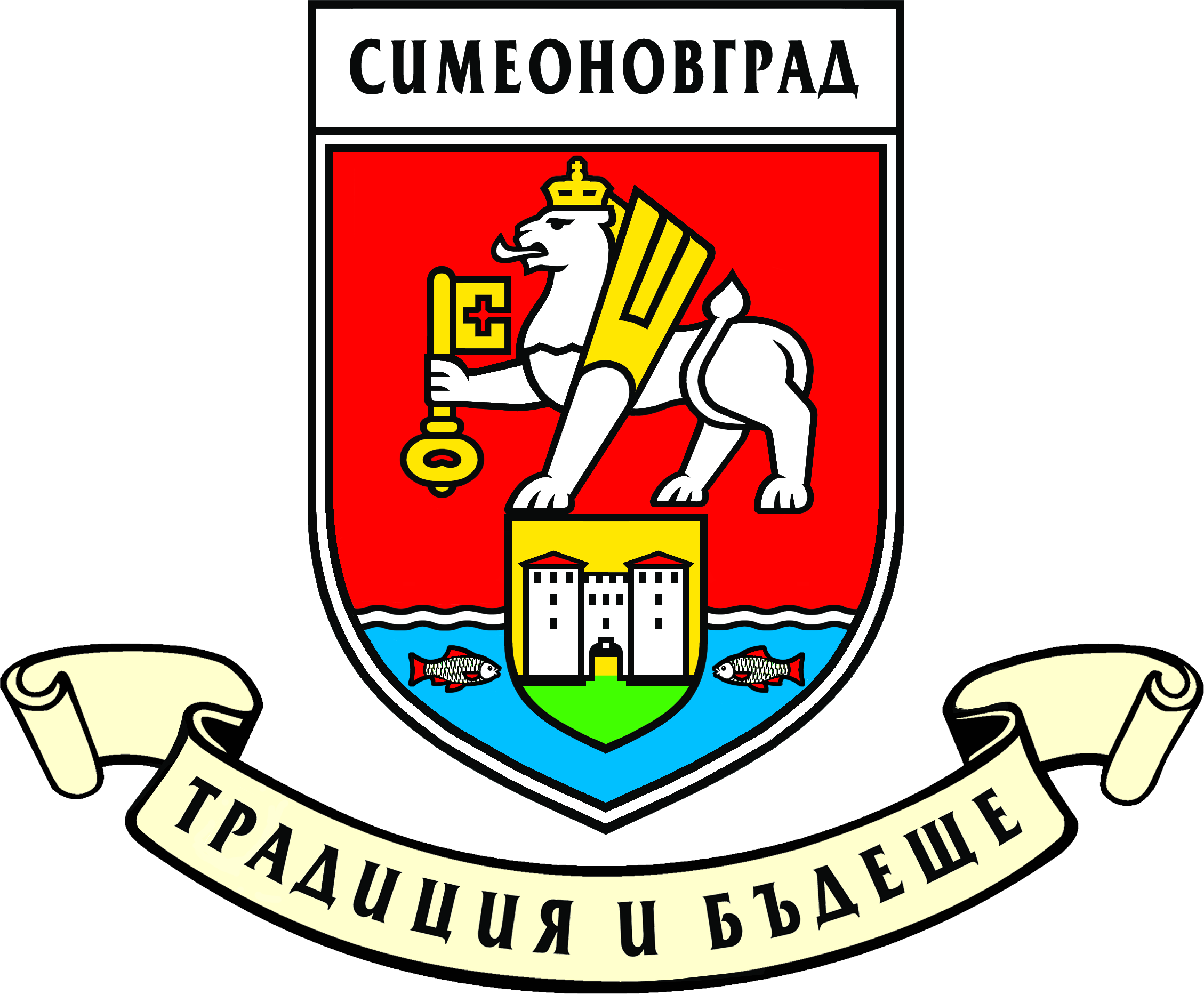 SIMEONOVGRAD MUNICIPALITY6490, Simeonovgrad”Sheinovski” sq. № 3tel.:+359 3781/23-41; fax.: +359 3781/20-06www.simeonovgrad.bg№Населено мястоОбщ брой съдове тип „Бобър" с обем 1,10 куб.м. - собственост на Възложителя, предвидени за обслужване за периода 2019 г – 2024г.1231Симеоновград2102Дряново03Калугерово04Константиново05Навъсен06Пясъчево07Свирково08Троян09Тянево0Общо:210№Населено мястоОбщ брой съдоветип „Бобър" с обем 1,10 куб.м., които трябва да са  собственост на Изпълнителя, предвидени за обслужване за периода 2019 г. – 2024г.1231Симеоновград2052Дряново203Калугерово254Константиново255Навъсен256Пясъчево127Свирково508Троян259Тянево20Общо:407№Населено мястоУлична мрежа в населеното място в км.Разстояние до „Регионално депо за ТБО Харманли” в километри12341Симеоновград46,50152Дряново4,20203Калугерово3,20194Константиново3,50145Навъсен4,60216Пясъчево1,90217Свирково8,10188Троян4,80179Тянево4,7027Общо:81,50172№Населено мястоТеритория за почистване в дка.1231Симеоновград51522Дряново6363Калугерово4834Константиново8435Навъсен7506Пясъчево4247Свирково9928Троян7689Тянево753Общо:10801ПоказателиКачество Отлично К1 = 1,00Качество Добро К2 = 0,90Качество Задоволително КЗ = 0,701. По обработка на съдовете и връщане на определеното мястоВсички съдове са извозени по графикаДо 5 бр. неизвозени съдове по графикаДо 10 бр. неизвозени съдове по графика2. Почистване на мястото на съда и около негоНяма непочистени местаДо 5 бр. непочистени места около съдоветеДо 10 бр. непочистени места около съдовете3. Външен видна съдоветеДобър външен вид, здрави, в добро санитарно-хигиенно състояниеДо 5 съда с лош външен вид и дефекти, непозволяващи обработката имДо 10 съда с лош външен вид и дефекти, непозволяващи обработката им4. Сигнали за нередностиНяма сигнали за месецаДо 3 проверени и основателни сигнала в месецаДо 5 проверени и основателни сигнала в месеца№Населено мястоКонтейнери тип Бобър” 1.1 м3 1Симеоновград2052Дряново203Калугерово254Константиново255Навъсен256Пясъчево127Свирково508Троян259Тянево20За предвидената опция50Общо:457ДатаКонтейнер тип „Бобър“Брой съдове по договорБрой извозени съдовеПодпис (представител на възложителя)СМЕТОСЪБИРАНЕ И СМЕТОИЗВОЗВАНЕ НА ТБО ЗА МЕСЕЦ...................НА ТЕРИТОРИЯТА НА ОБЩИНА СИМЕОНОВГРАДСМЕТОСЪБИРАНЕ И СМЕТОИЗВОЗВАНЕ НА ТБО ЗА МЕСЕЦ...................НА ТЕРИТОРИЯТА НА ОБЩИНА СИМЕОНОВГРАДСМЕТОСЪБИРАНЕ И СМЕТОИЗВОЗВАНЕ НА ТБО ЗА МЕСЕЦ...................НА ТЕРИТОРИЯТА НА ОБЩИНА СИМЕОНОВГРАДСМЕТОСЪБИРАНЕ И СМЕТОИЗВОЗВАНЕ НА ТБО ЗА МЕСЕЦ...................НА ТЕРИТОРИЯТА НА ОБЩИНА СИМЕОНОВГРАДСМЕТОСЪБИРАНЕ И СМЕТОИЗВОЗВАНЕ НА ТБО ЗА МЕСЕЦ...................НА ТЕРИТОРИЯТА НА ОБЩИНА СИМЕОНОВГРАДСМЕТОСЪБИРАНЕ И СМЕТОИЗВОЗВАНЕ НА ТБО ЗА МЕСЕЦ...................НА ТЕРИТОРИЯТА НА ОБЩИНА СИМЕОНОВГРАДСМЕТОСЪБИРАНЕ И СМЕТОИЗВОЗВАНЕ НА ТБО ЗА МЕСЕЦ...................НА ТЕРИТОРИЯТА НА ОБЩИНА СИМЕОНОВГРАДСМЕТОСЪБИРАНЕ И СМЕТОИЗВОЗВАНЕ НА ТБО ЗА МЕСЕЦ...................НА ТЕРИТОРИЯТА НА ОБЩИНА СИМЕОНОВГРАДДатаНаселено мястоСМЕТОСЪБИРАНЕСМЕТОСЪБИРАНЕСМЕТОСЪБИРАНЕСМЕТОИЗВОЗВАНЕСМЕТОИЗВОЗВАНЕОбщо сметосъбиране и сметоизвозване за месецБроя "Бобър"Цена заедин брой "Бобър"Месечнаст-ст в лева за сметосъбаранебез ДДСБроя "Бобър"Цена заедин брой "Бобър"Месечнаст-ст в лева за сметоизвозванебез ДДСОбщо сметосъбиране и сметоизвозване за месец123456689СимеоновградДряновоКалугеровоКонстантиновоНавъсенПясъчевоСвирковоТроянТяневоВсичко за месец(в лева без ДДС):Всичко за месец(в лева без ДДС):0020% ДДС(за сметонзвозване)20% ДДС(за сметонзвозване)Общо за месеца (в лева е ДДС):Общо за месеца (в лева е ДДС):®